TISZAVASVÁRI VÁROS ÖNKORMÁNYZATAKÉPVISELŐ TESTÜLETE99/2019. (III. 28.) Kt. sz.határozataTiszavasvári Bölcsőde 2018. évi szakmai beszámolóról Tiszavasvári Város Önkormányzata Képviselő-testülete a „Tiszavasvári Bölcsőde 2018. évi szakmai beszámolója” című előterjesztést megtárgyalta és az alábbi határozatot hozza:Az intézmény vezetője által készített Tiszavasvári Bölcsőde 2018. évi szakmai beszámolót megtárgyalta és a határozat melléklete szerinti tartalommal elfogadja.Felkéri a polgármestert, hogy jelen határozat 1 példányát küldje meg a Tiszavasvári Bölcsőde intézmény vezetője részére. Határidő: azonnal					    Felelős: Szőke Zoltán polgármesterSzőke Zoltán				Ostorháziné dr. Kórik Zsuzsannapolgármester					       jegyző99/2019. (III.28.) Kt. sz. határozat melléklete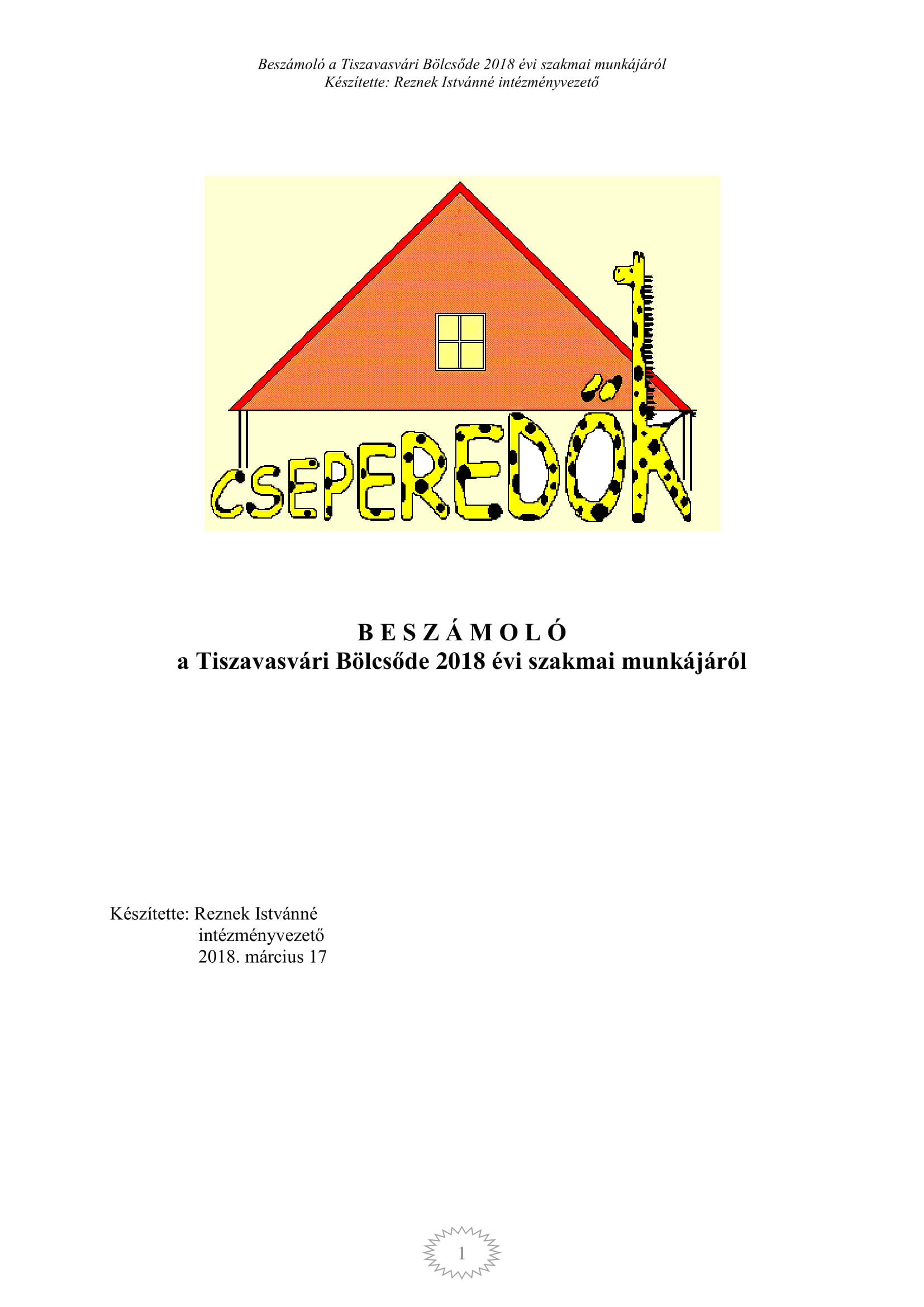 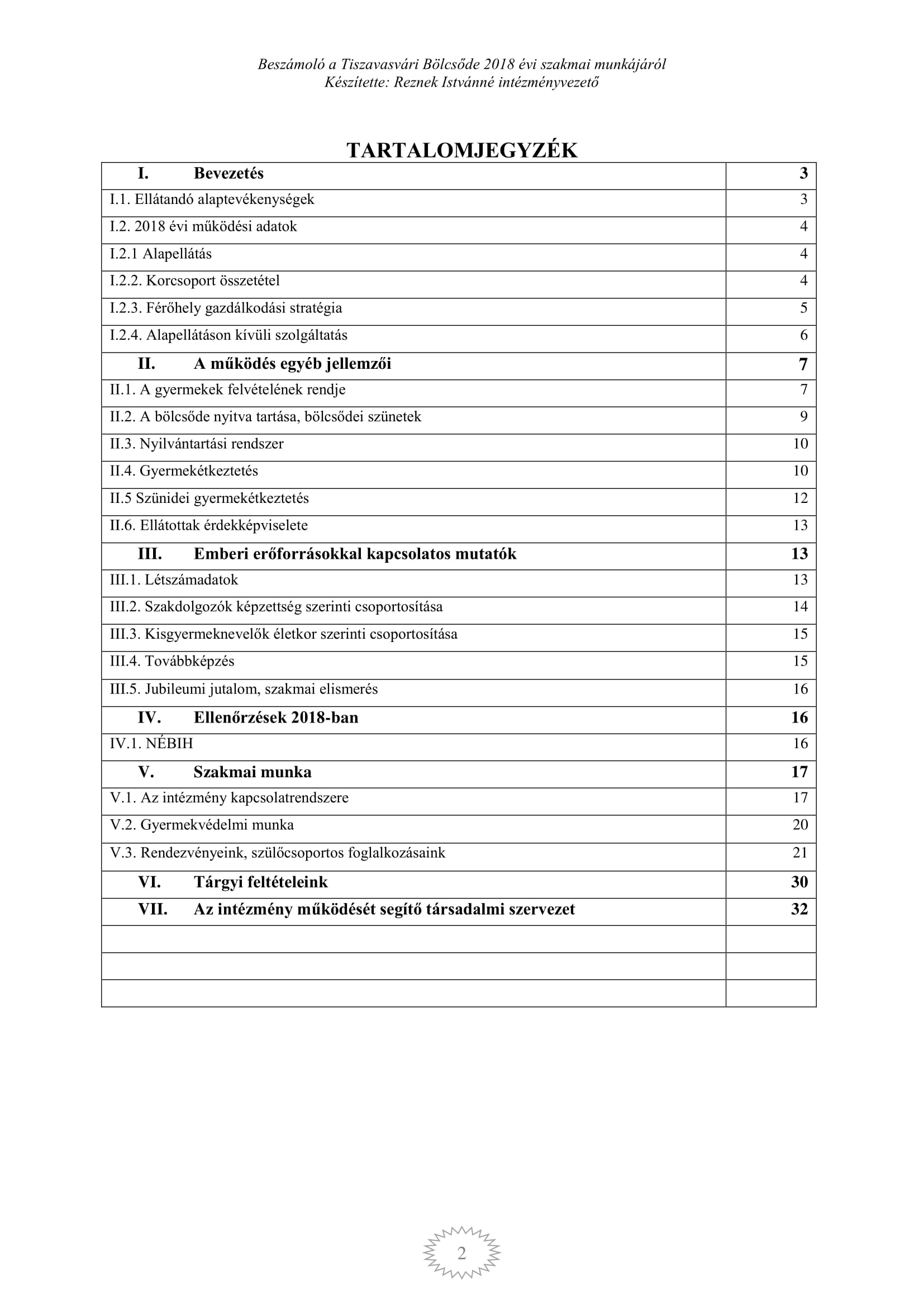 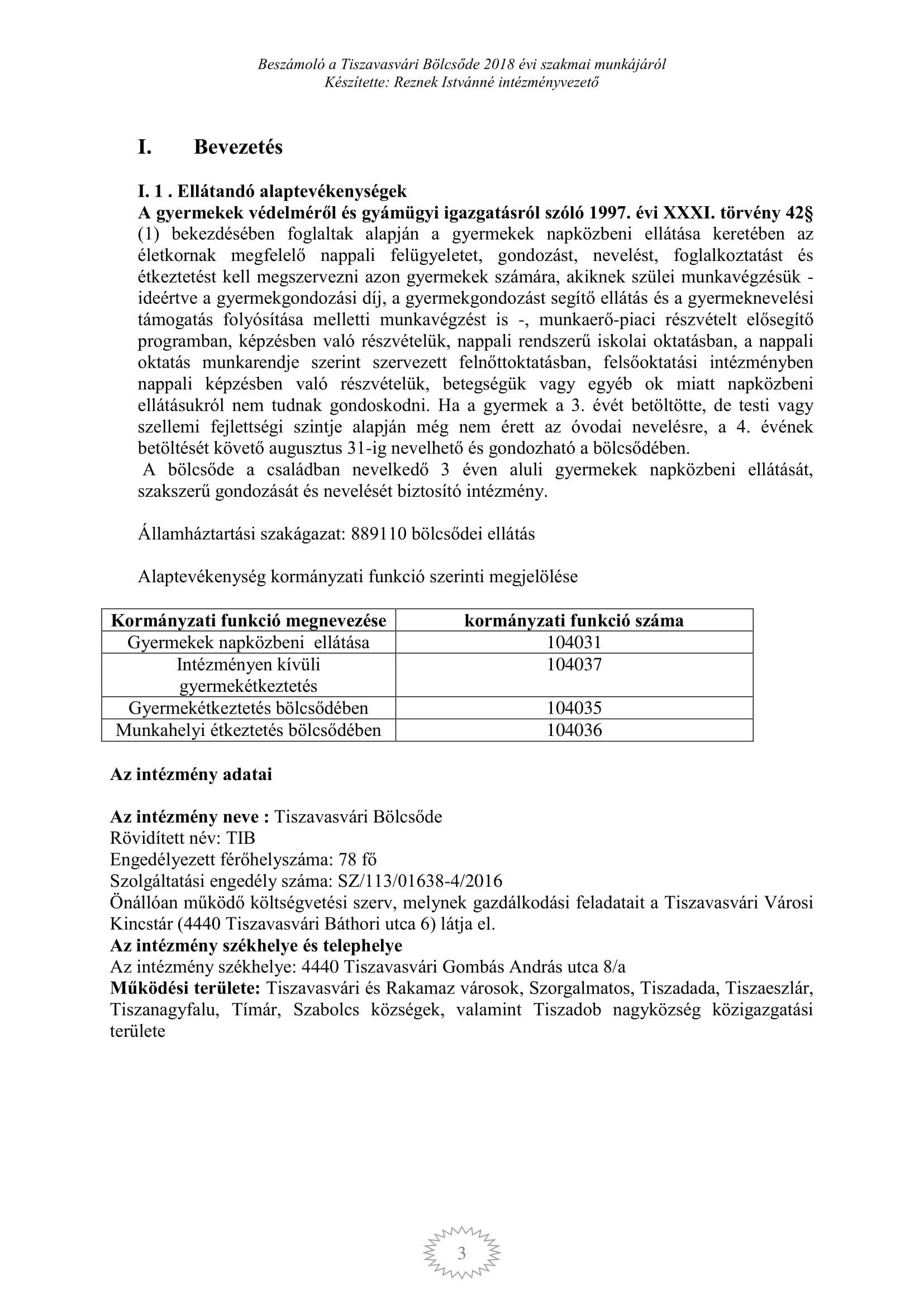 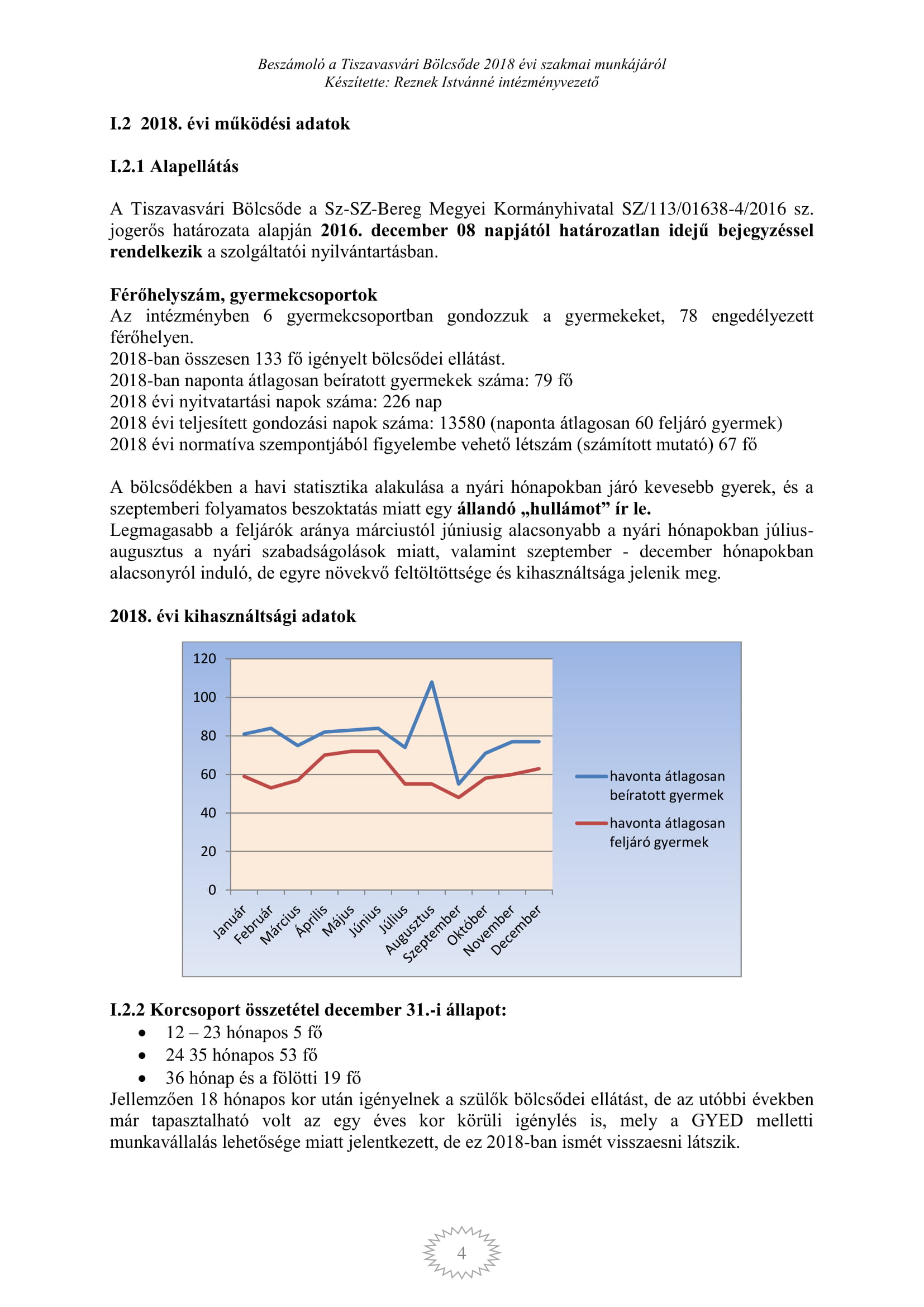 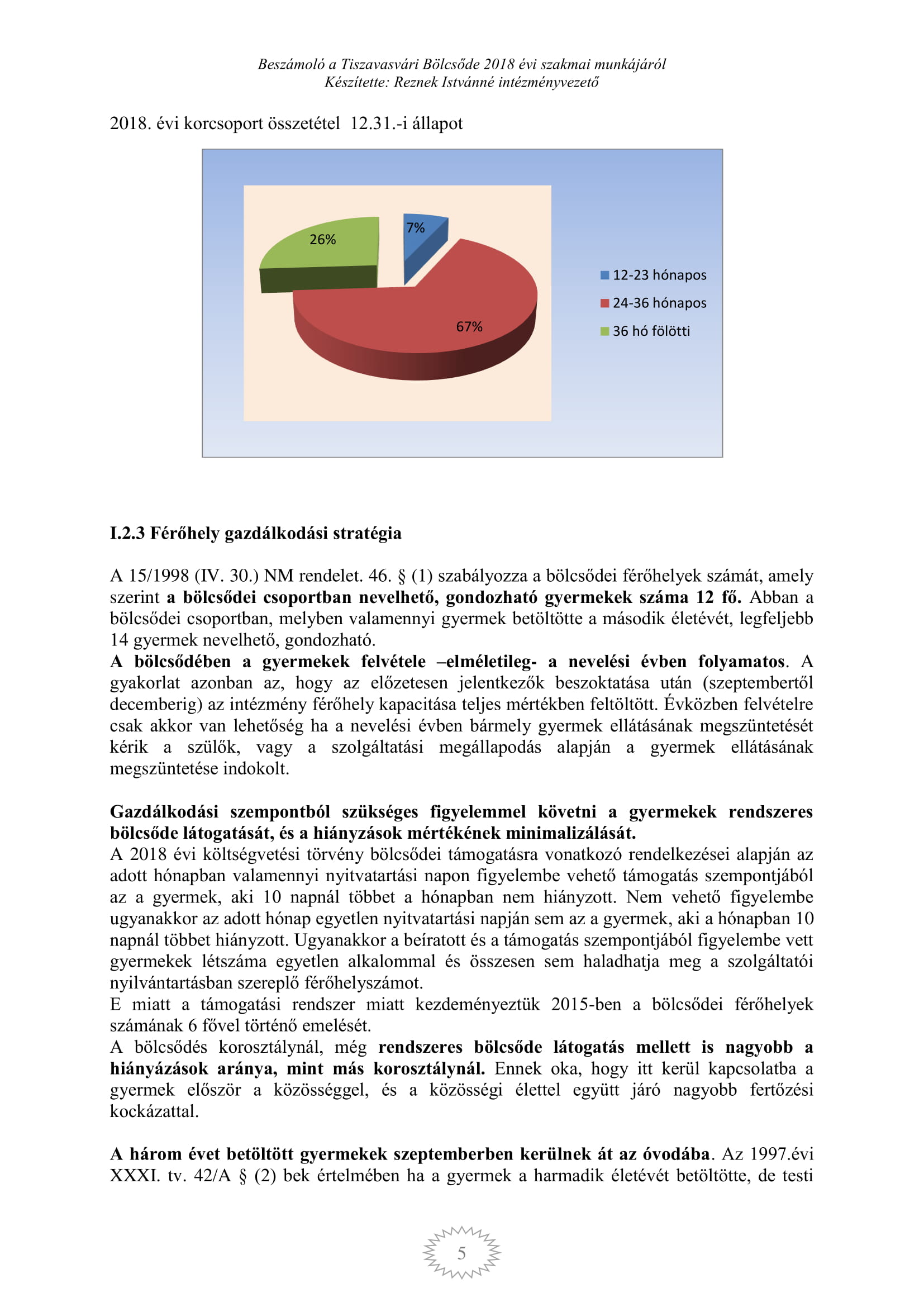 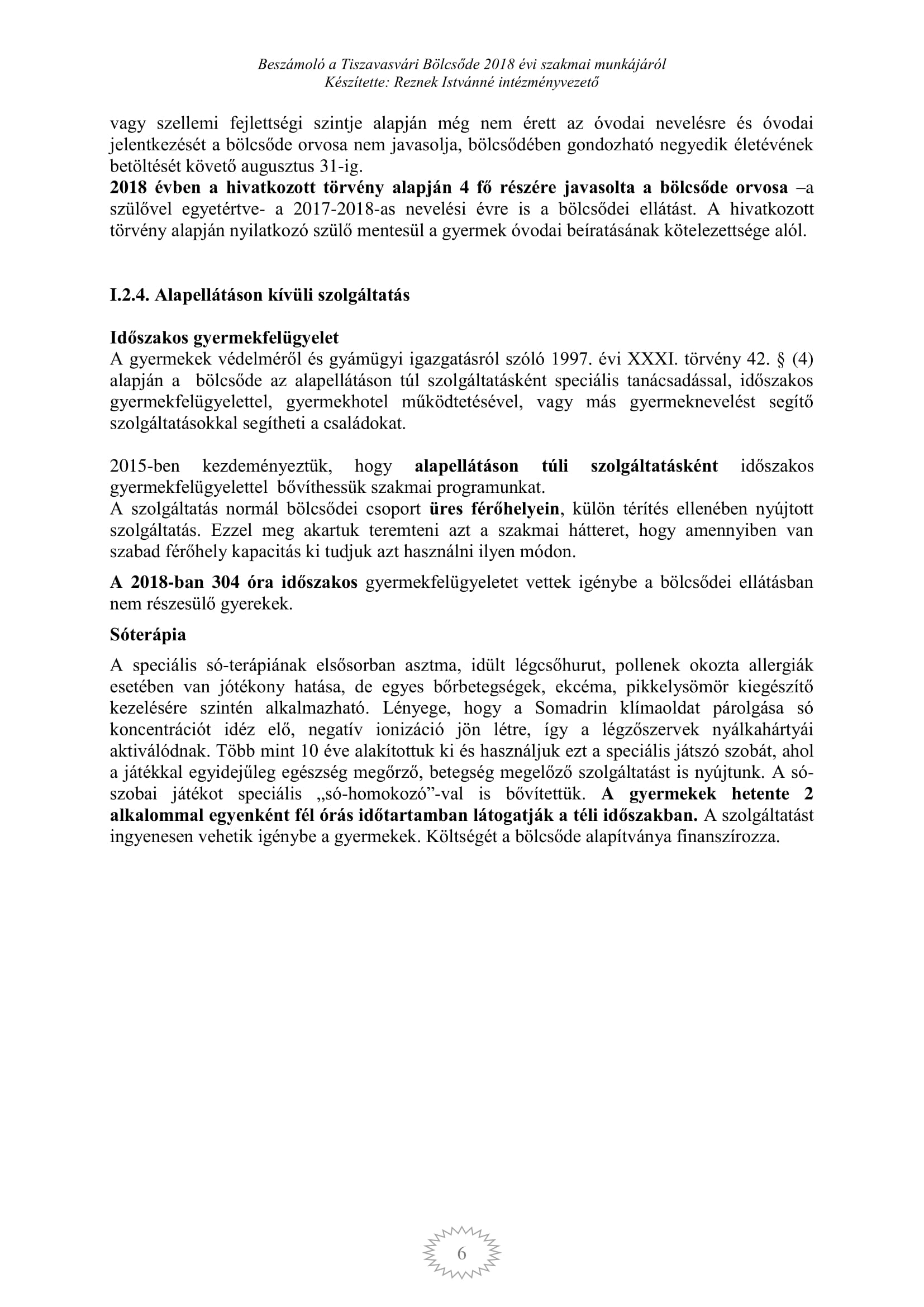 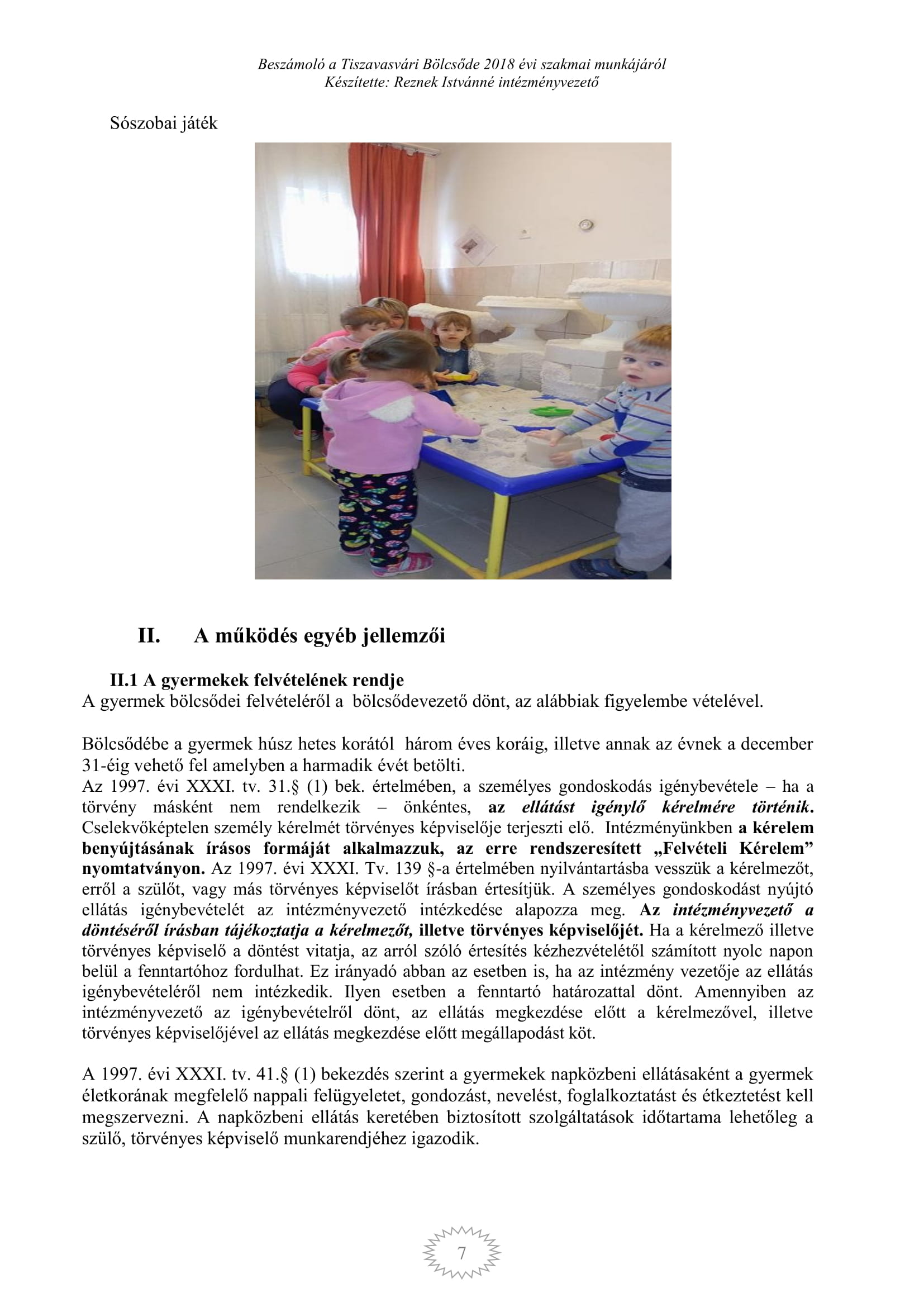 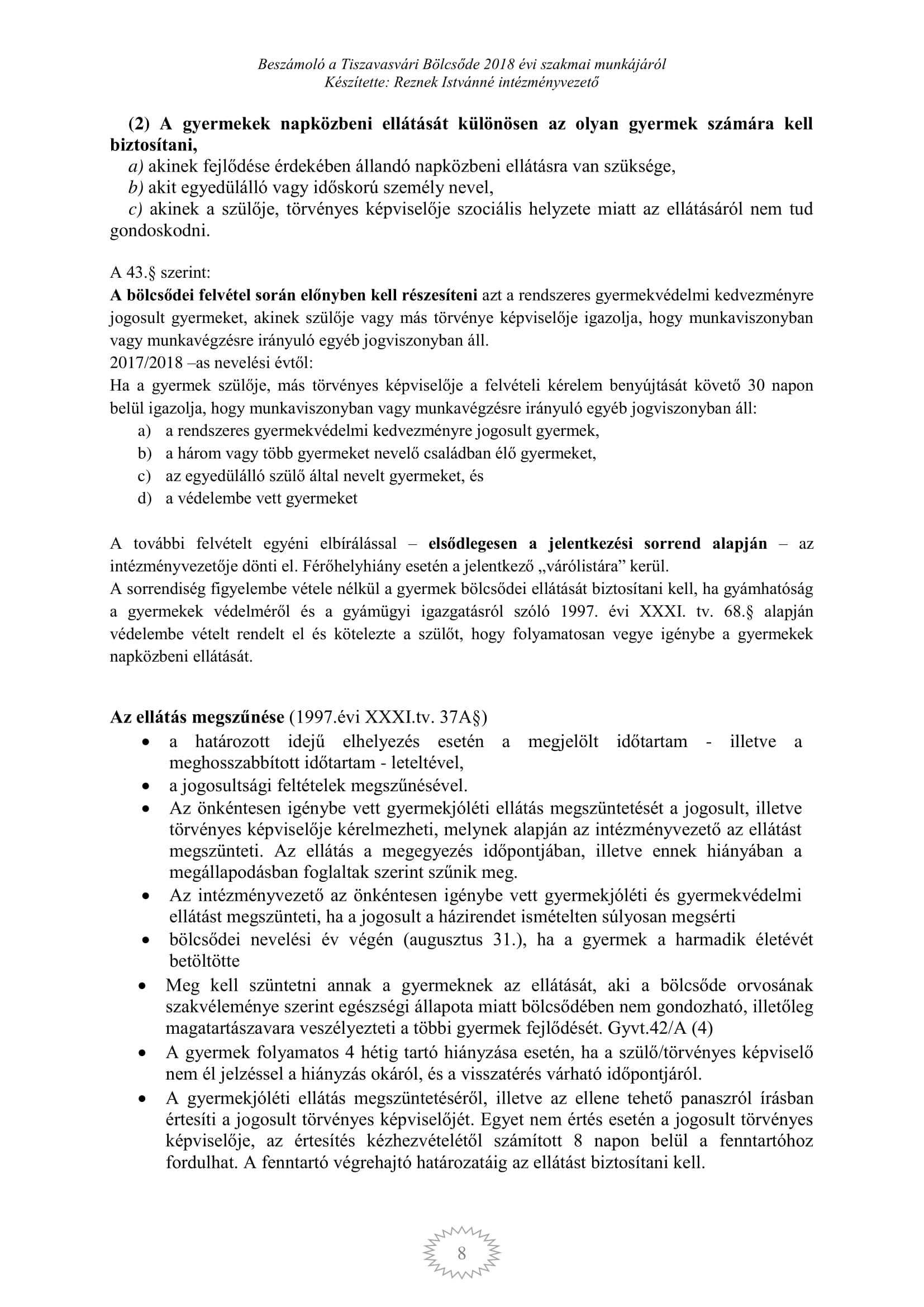 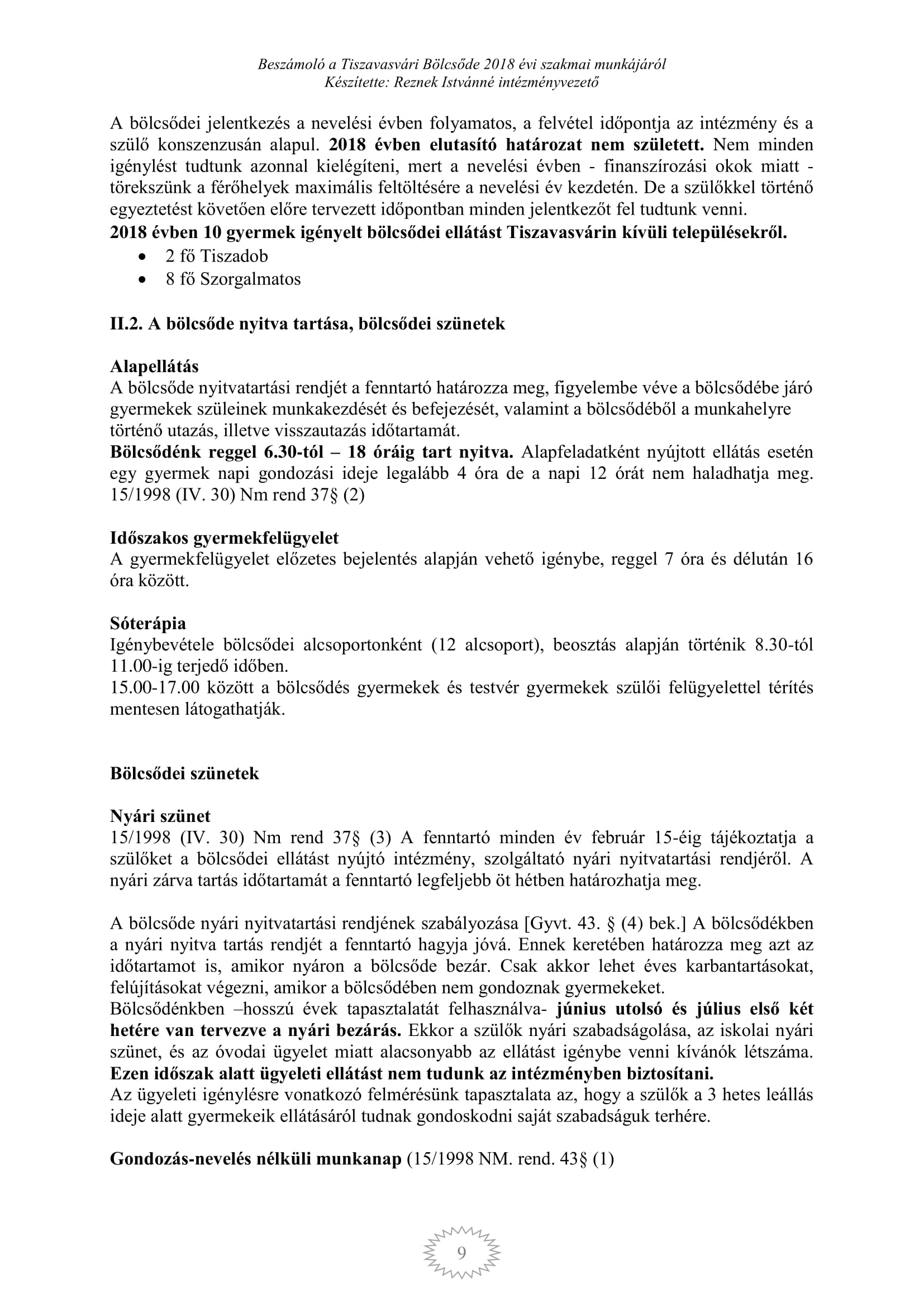 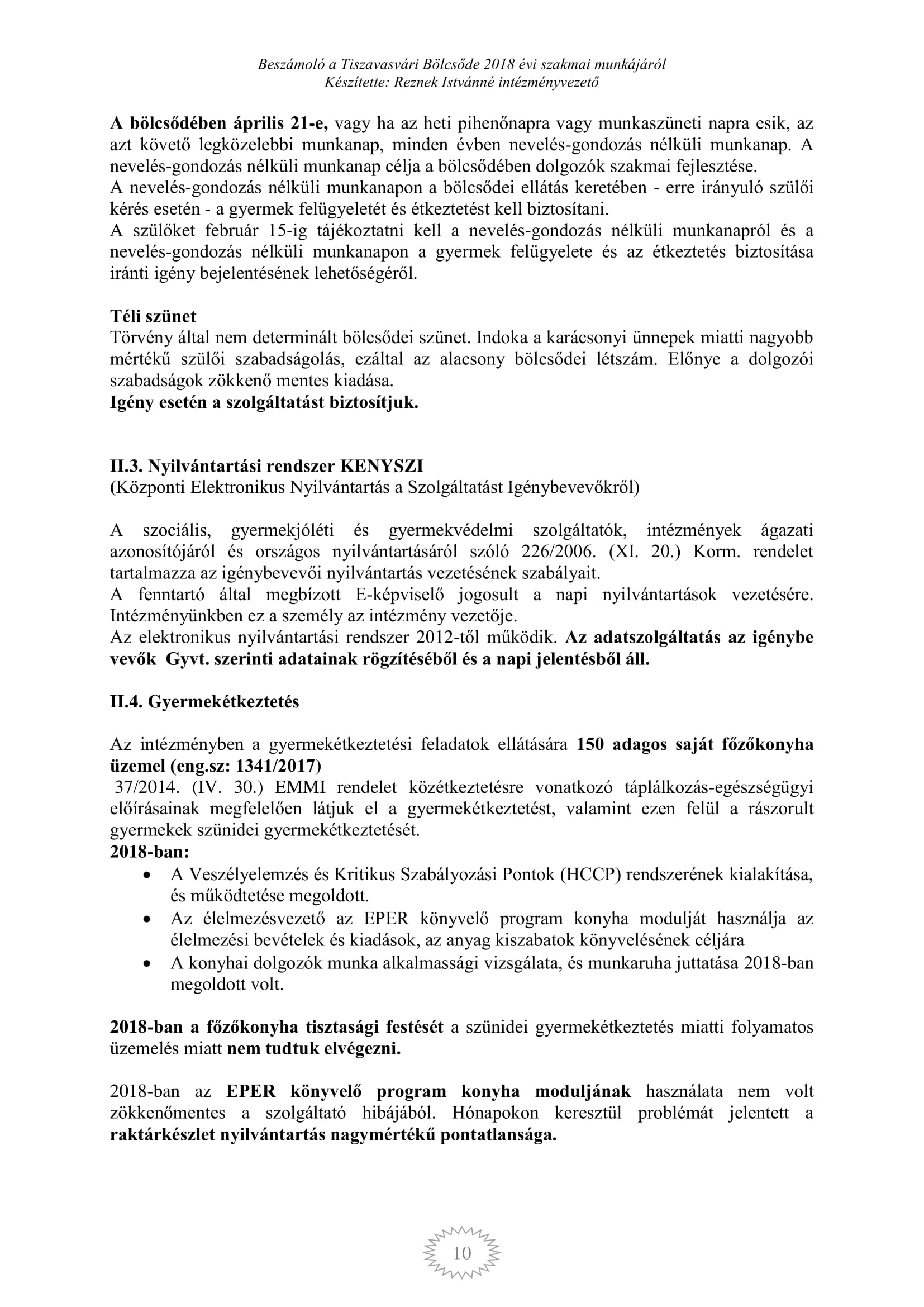 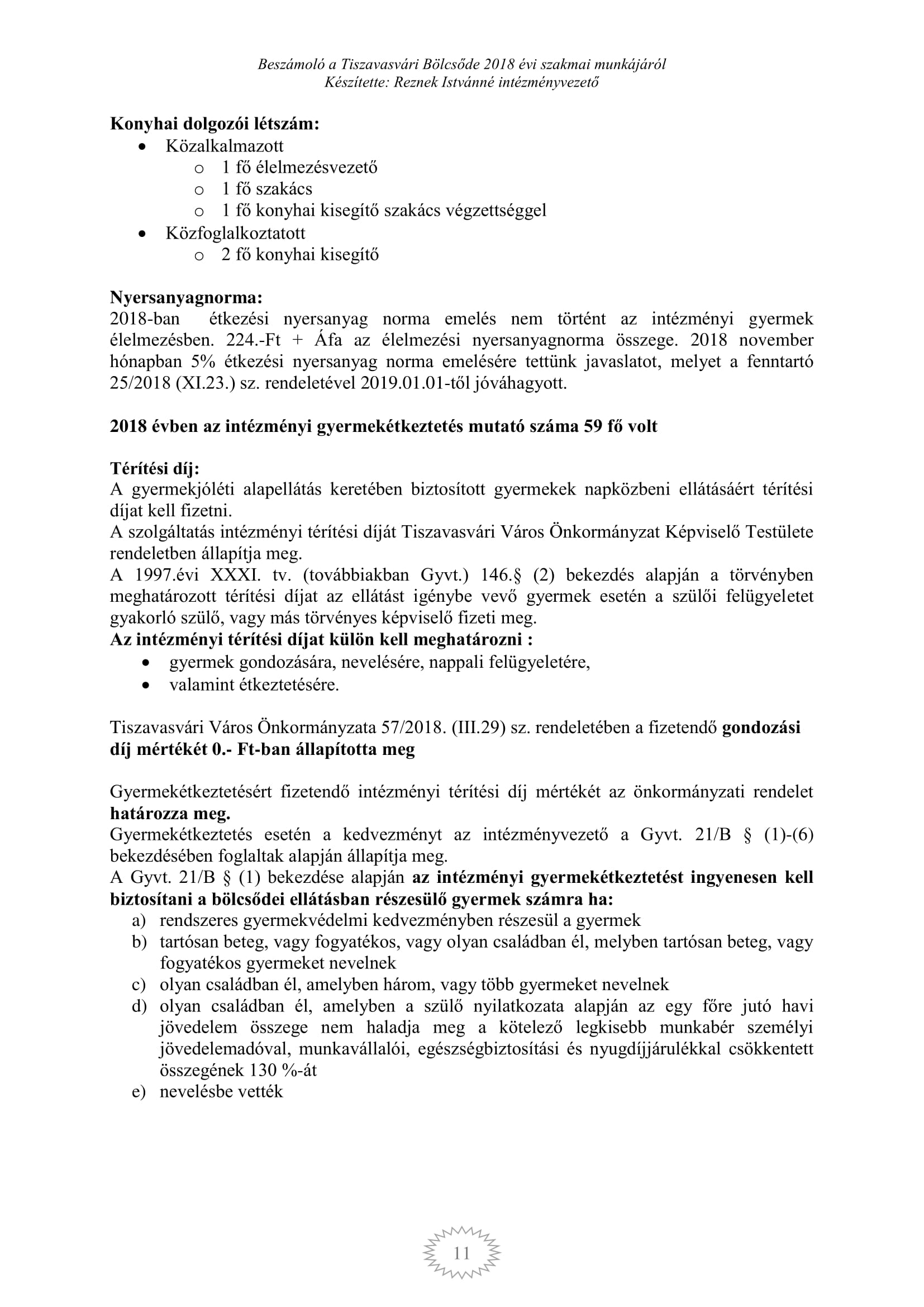 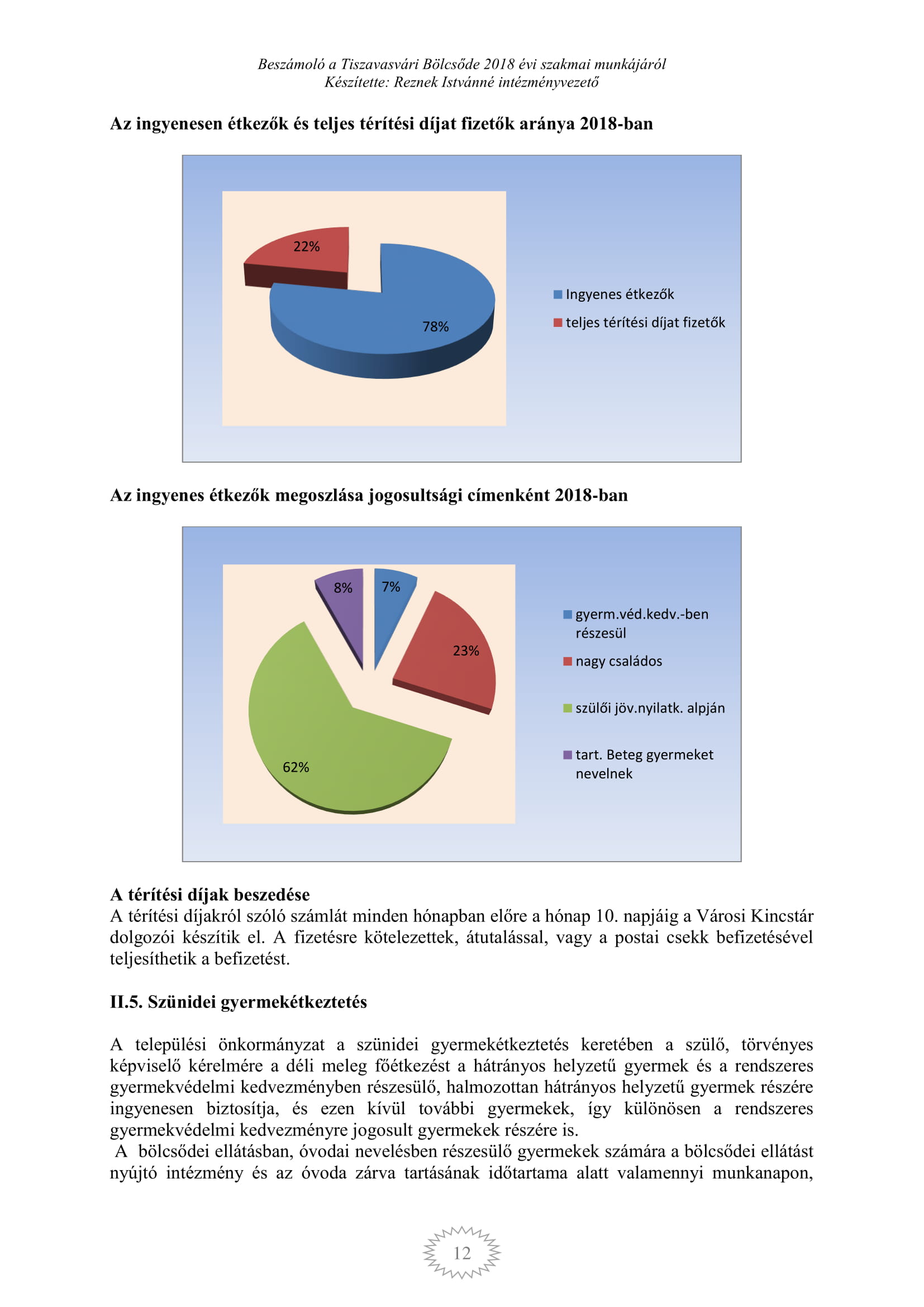 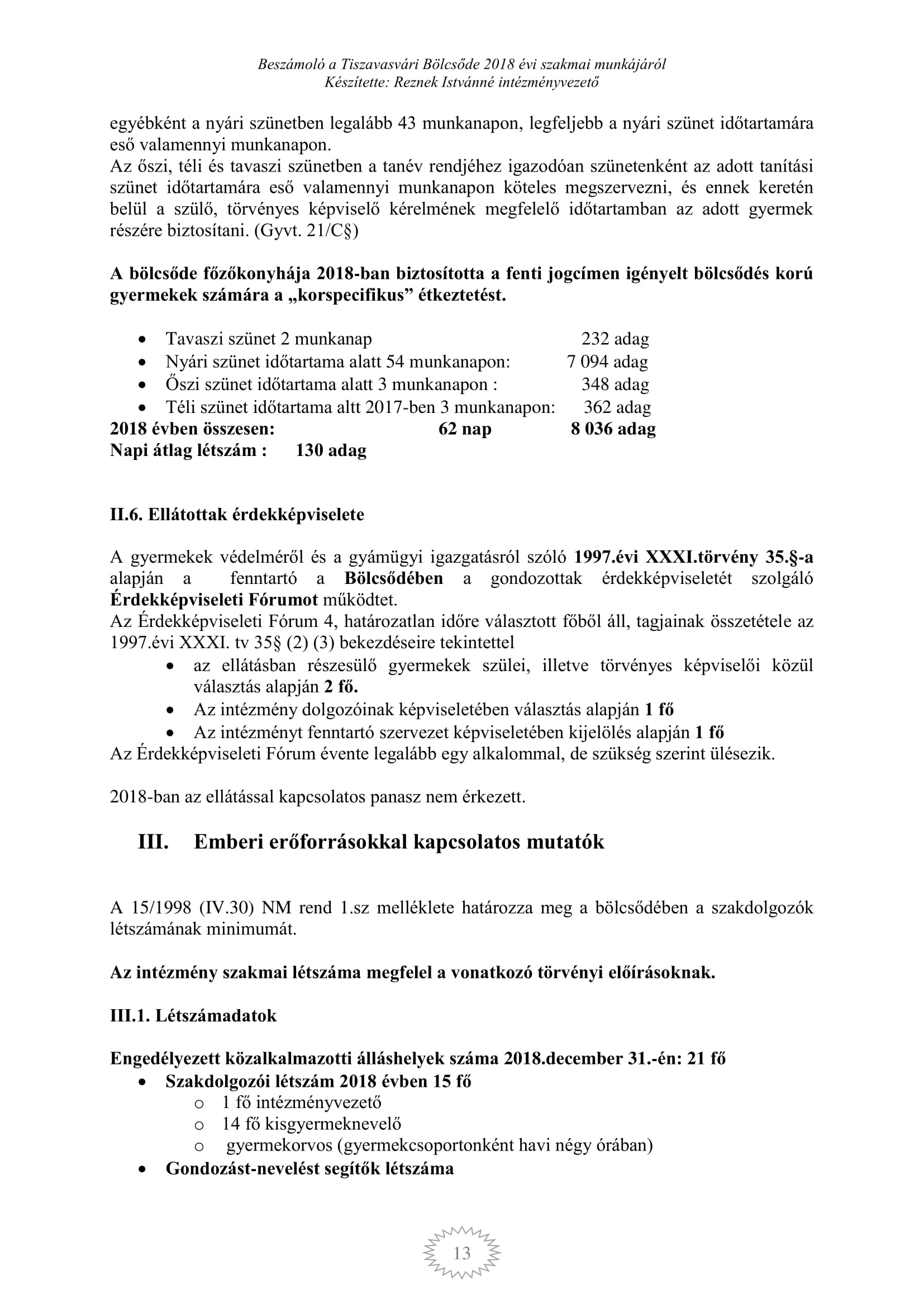 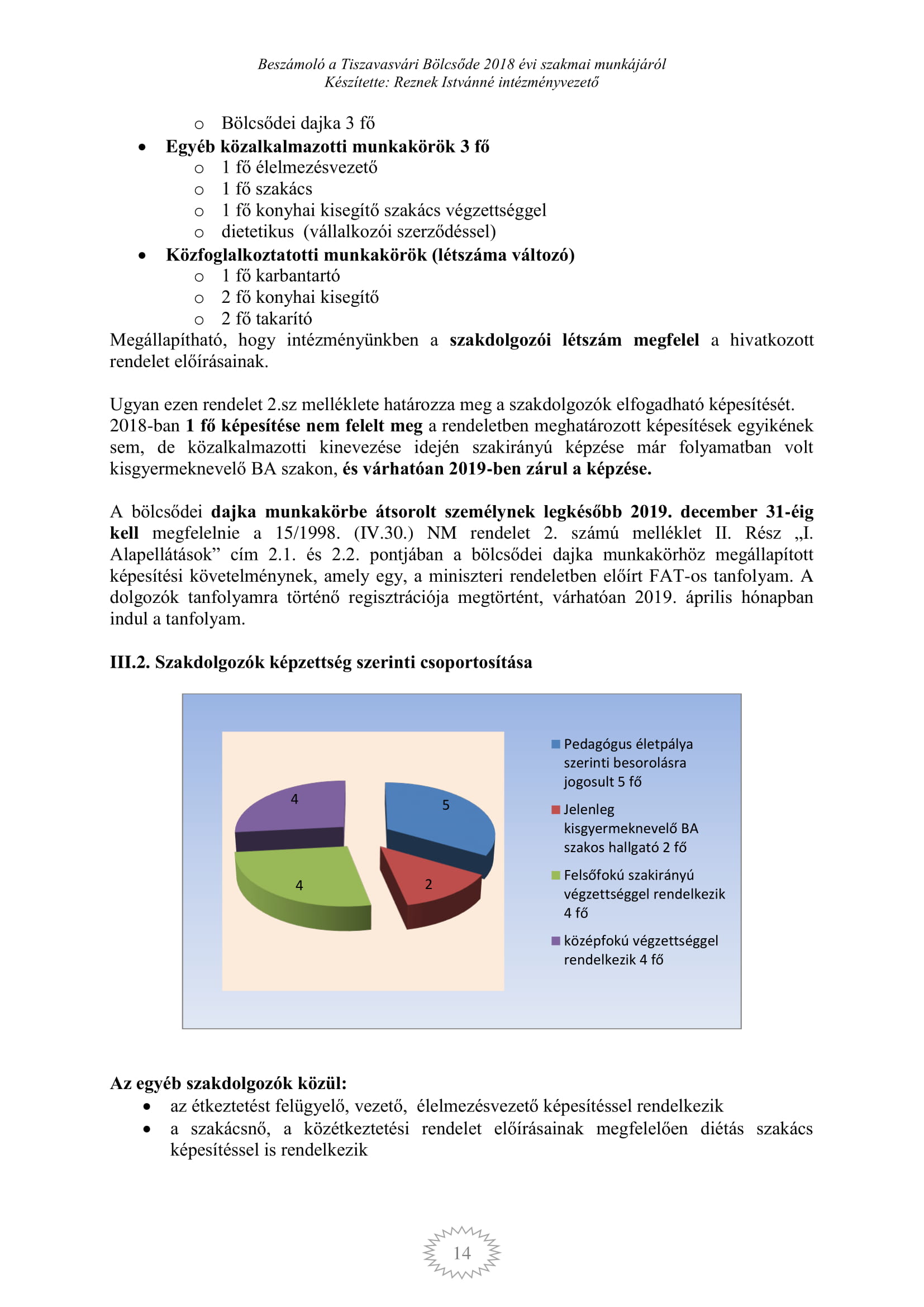 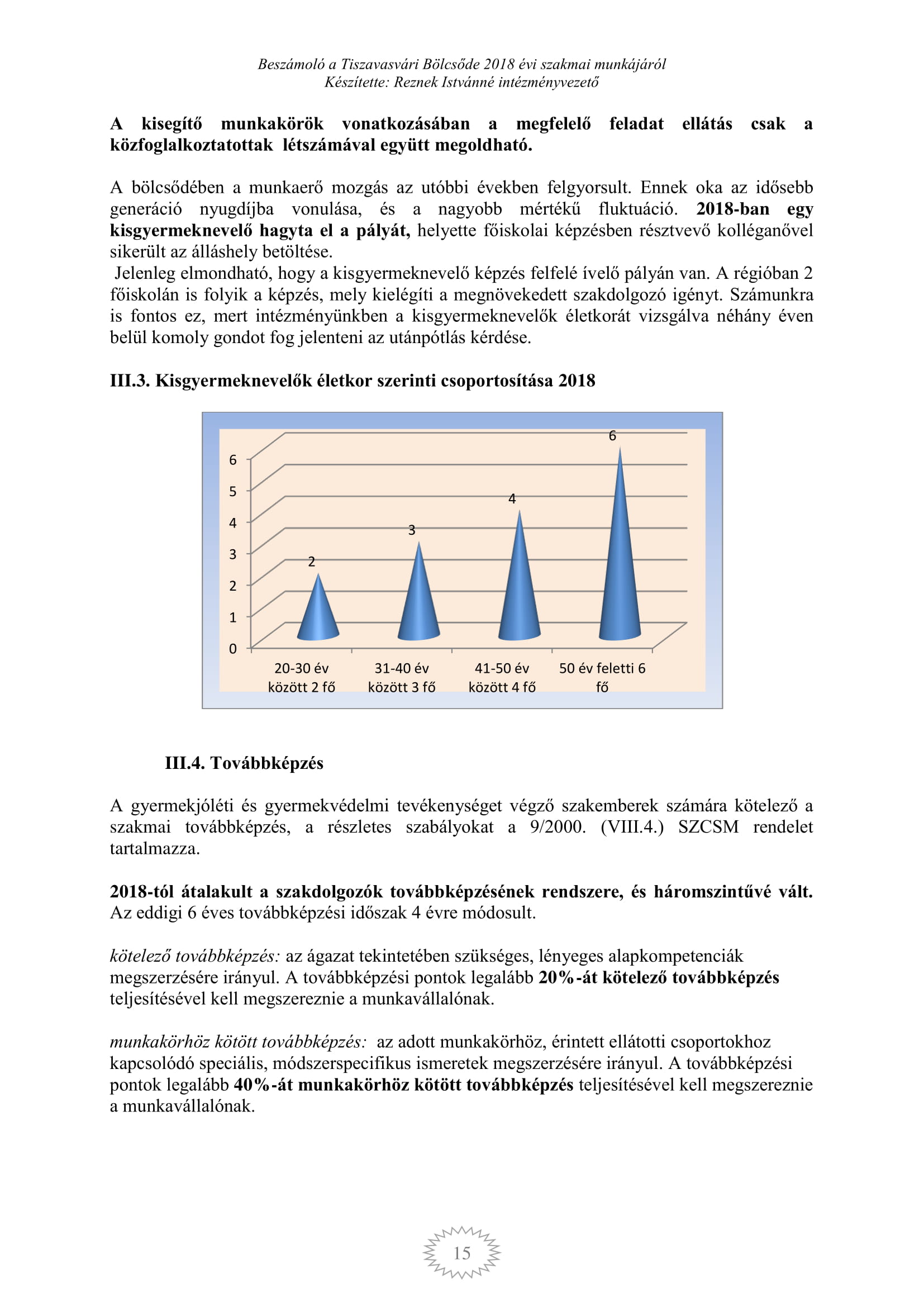 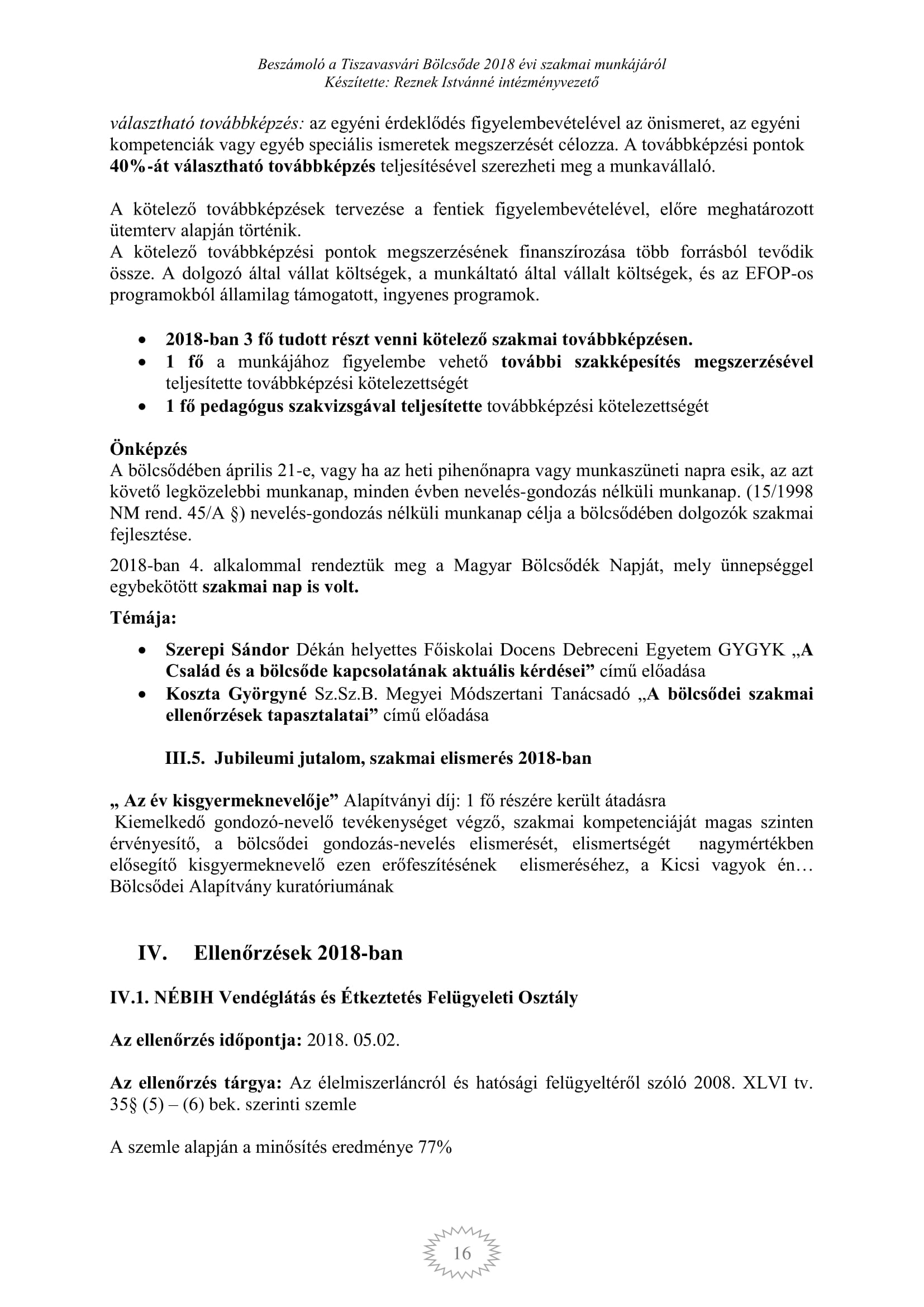 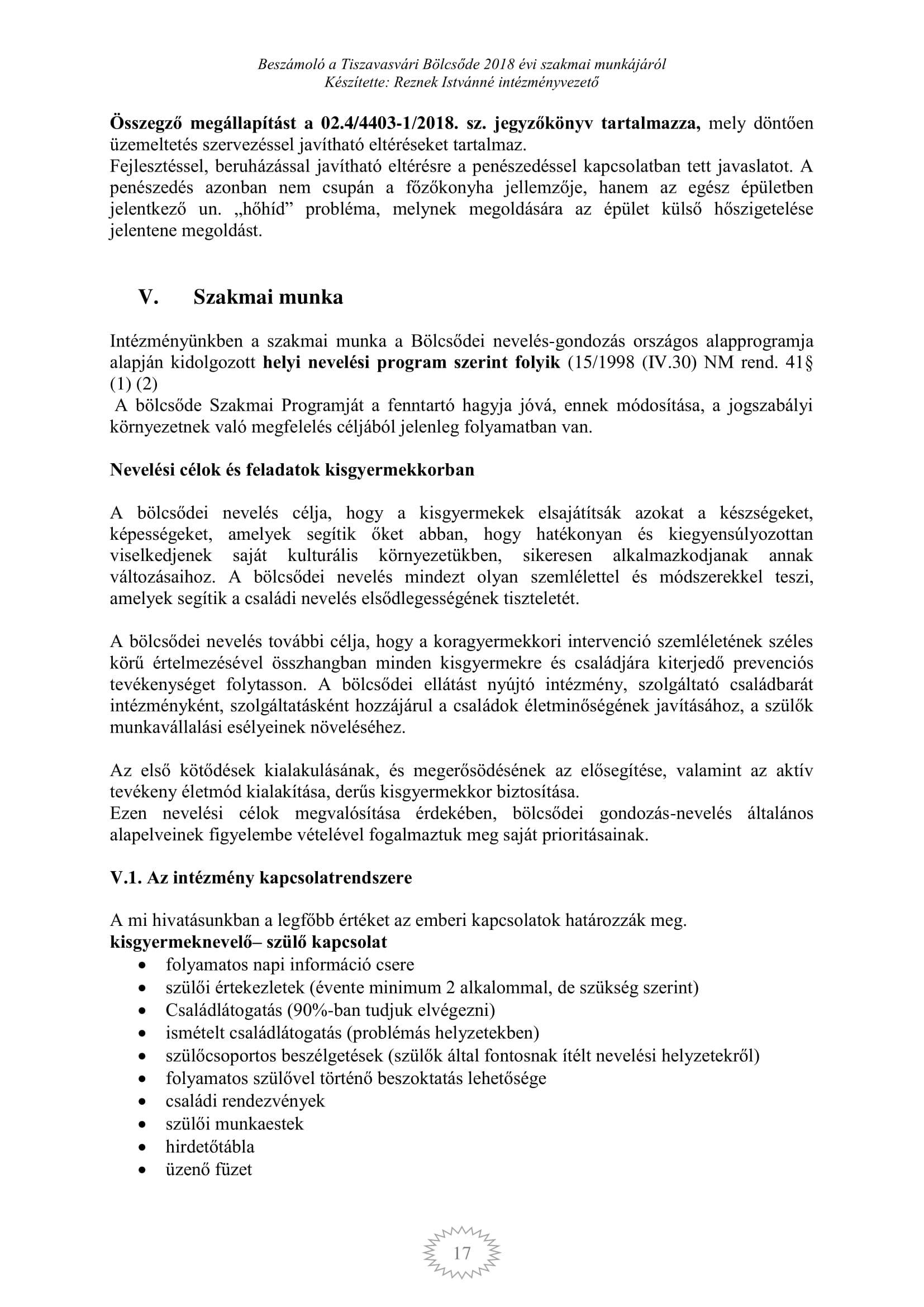 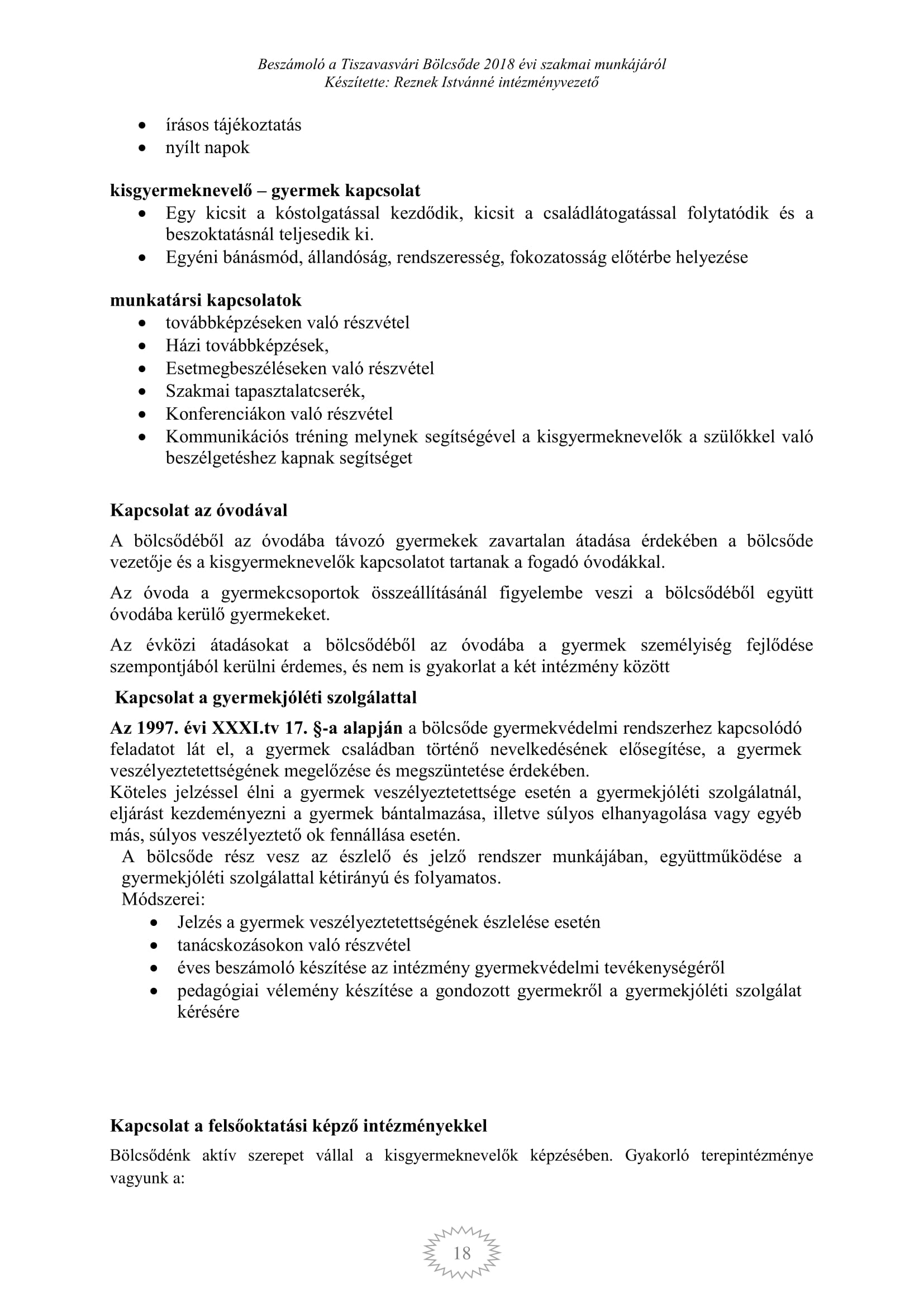 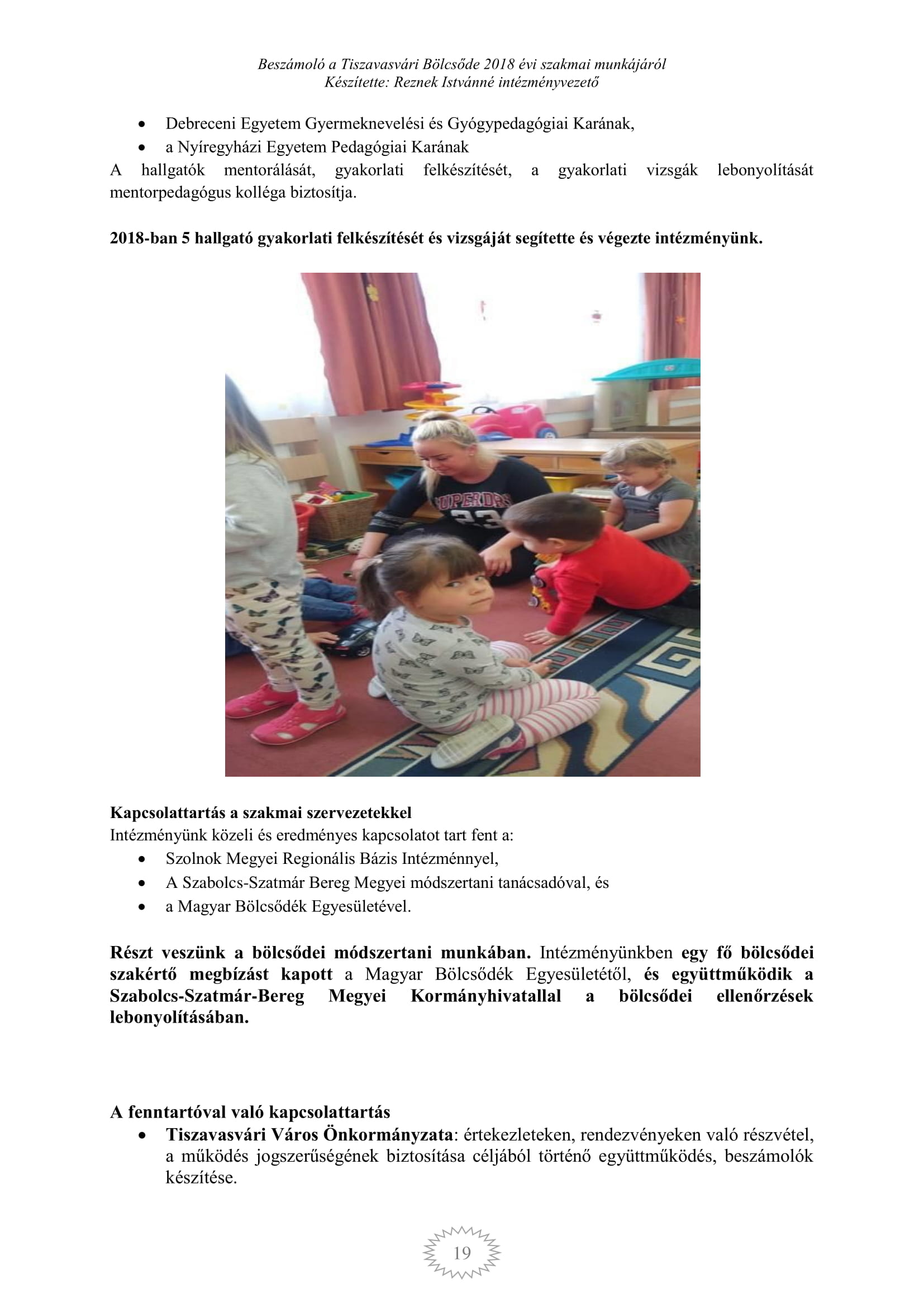 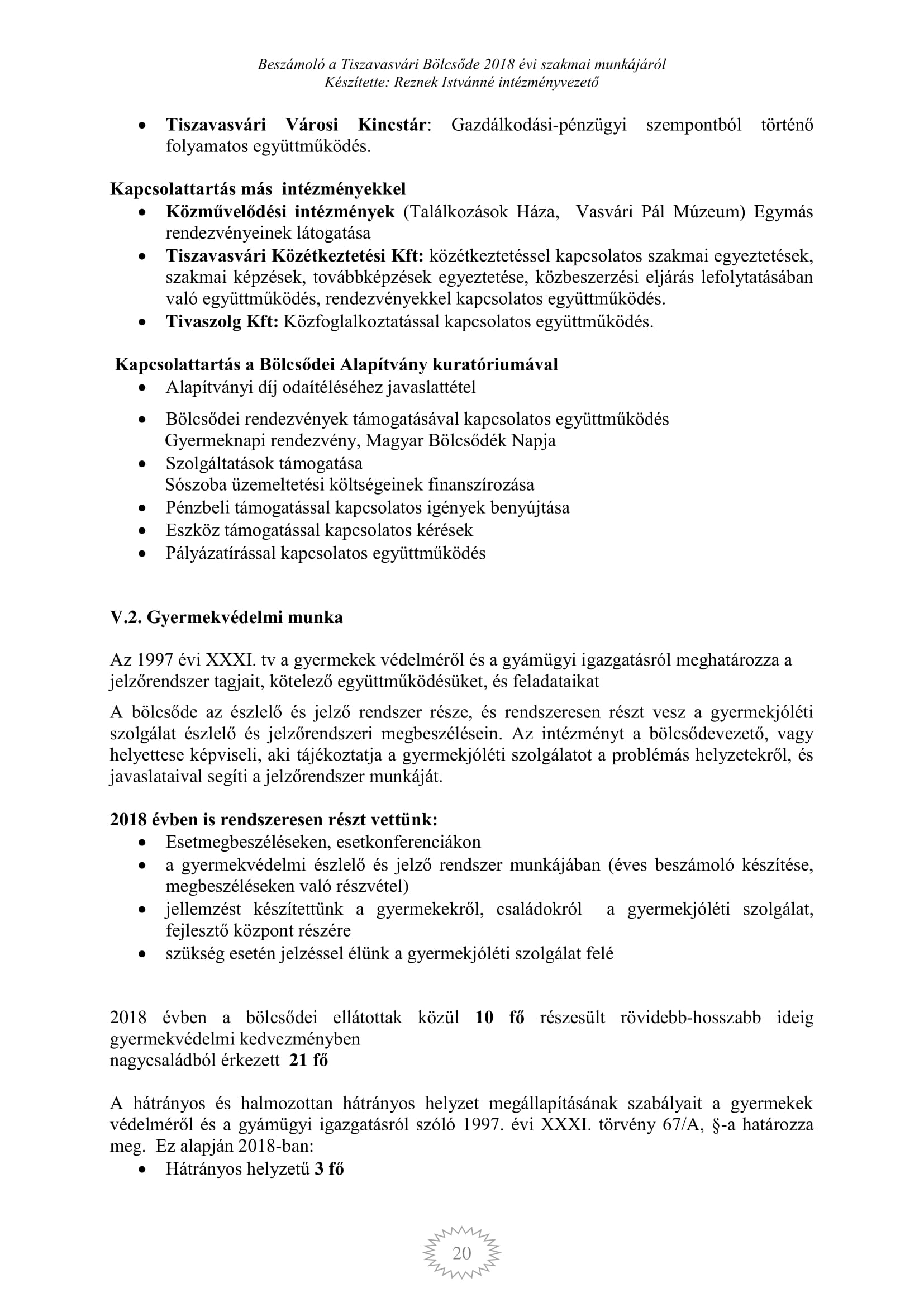 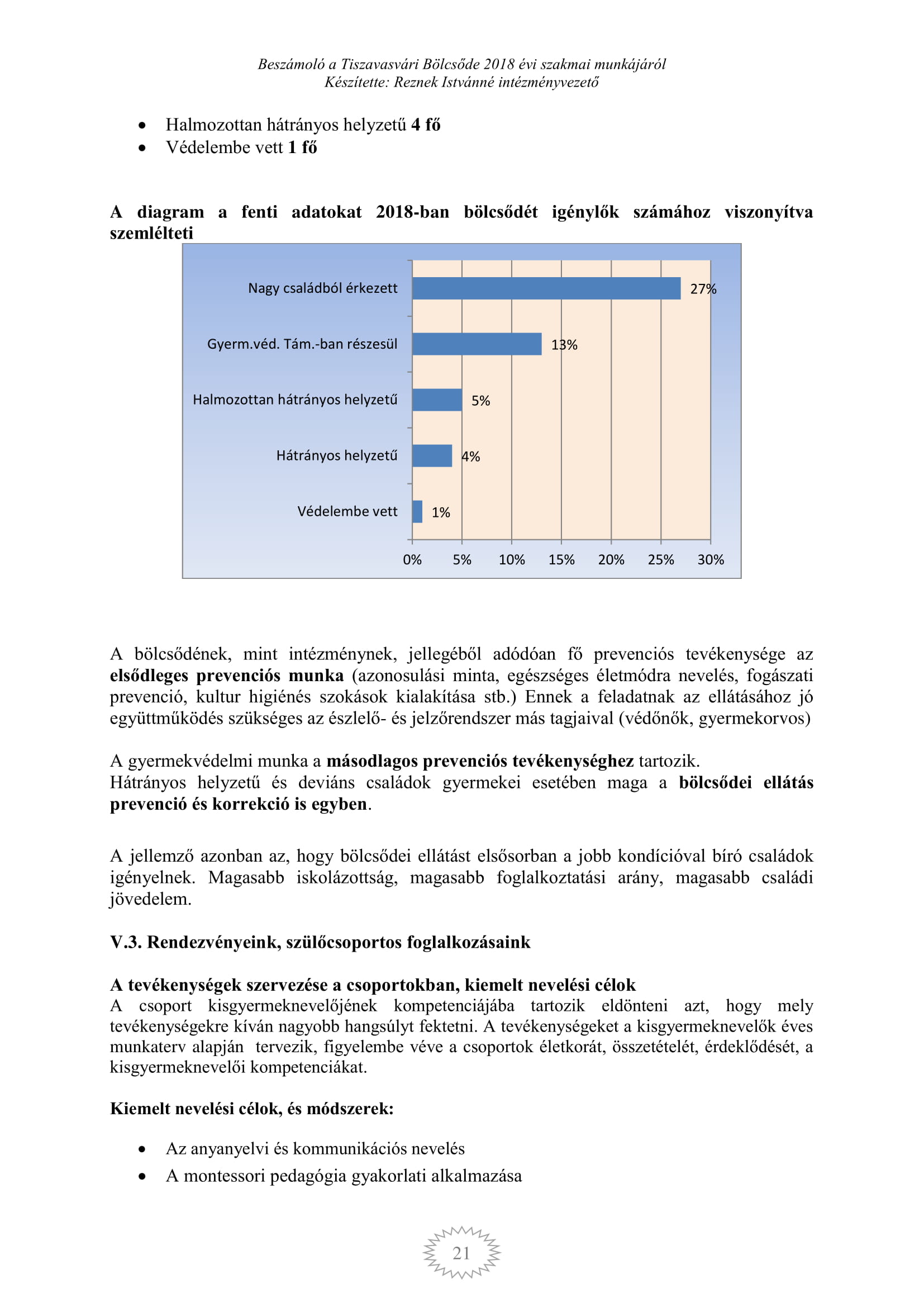 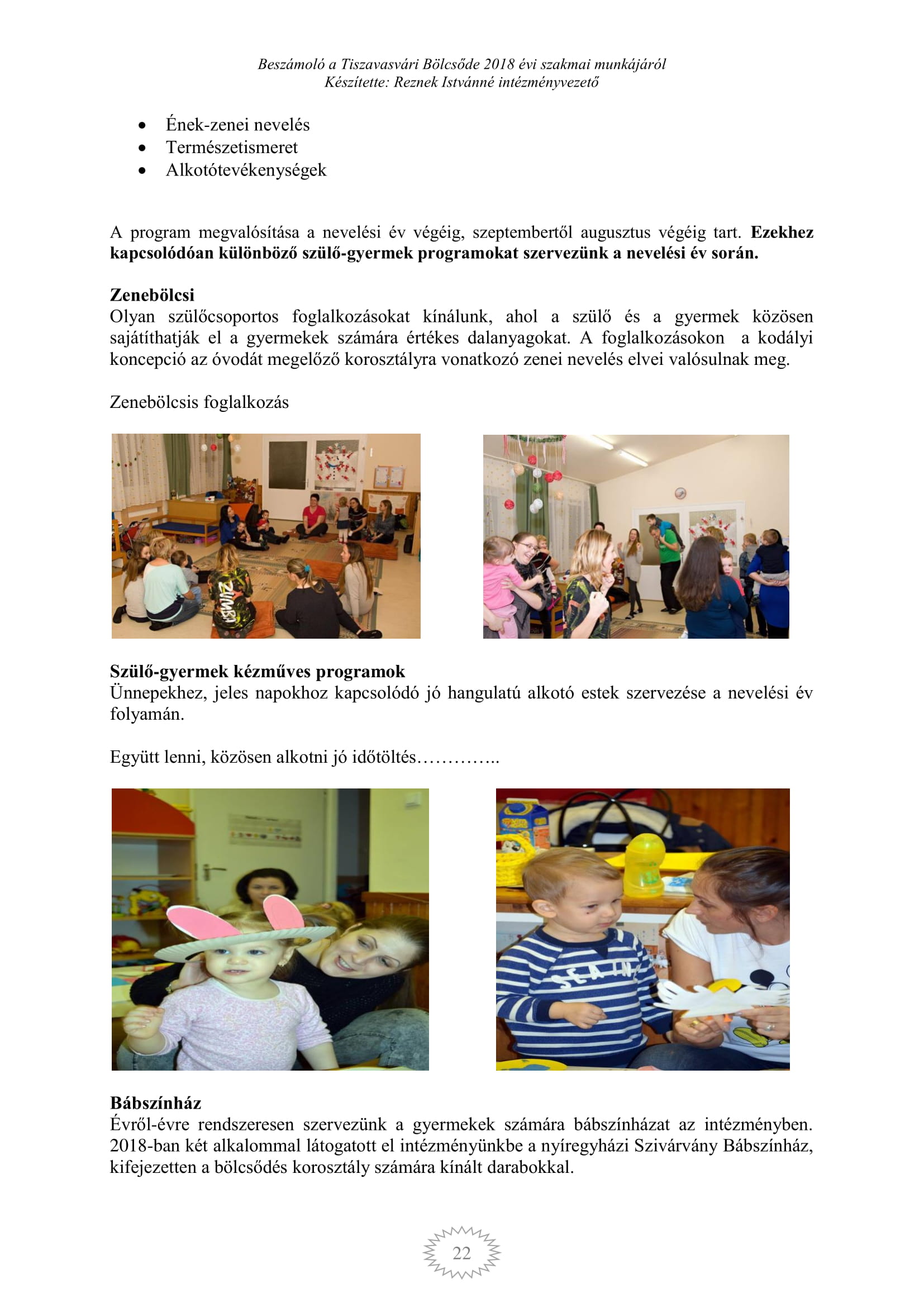 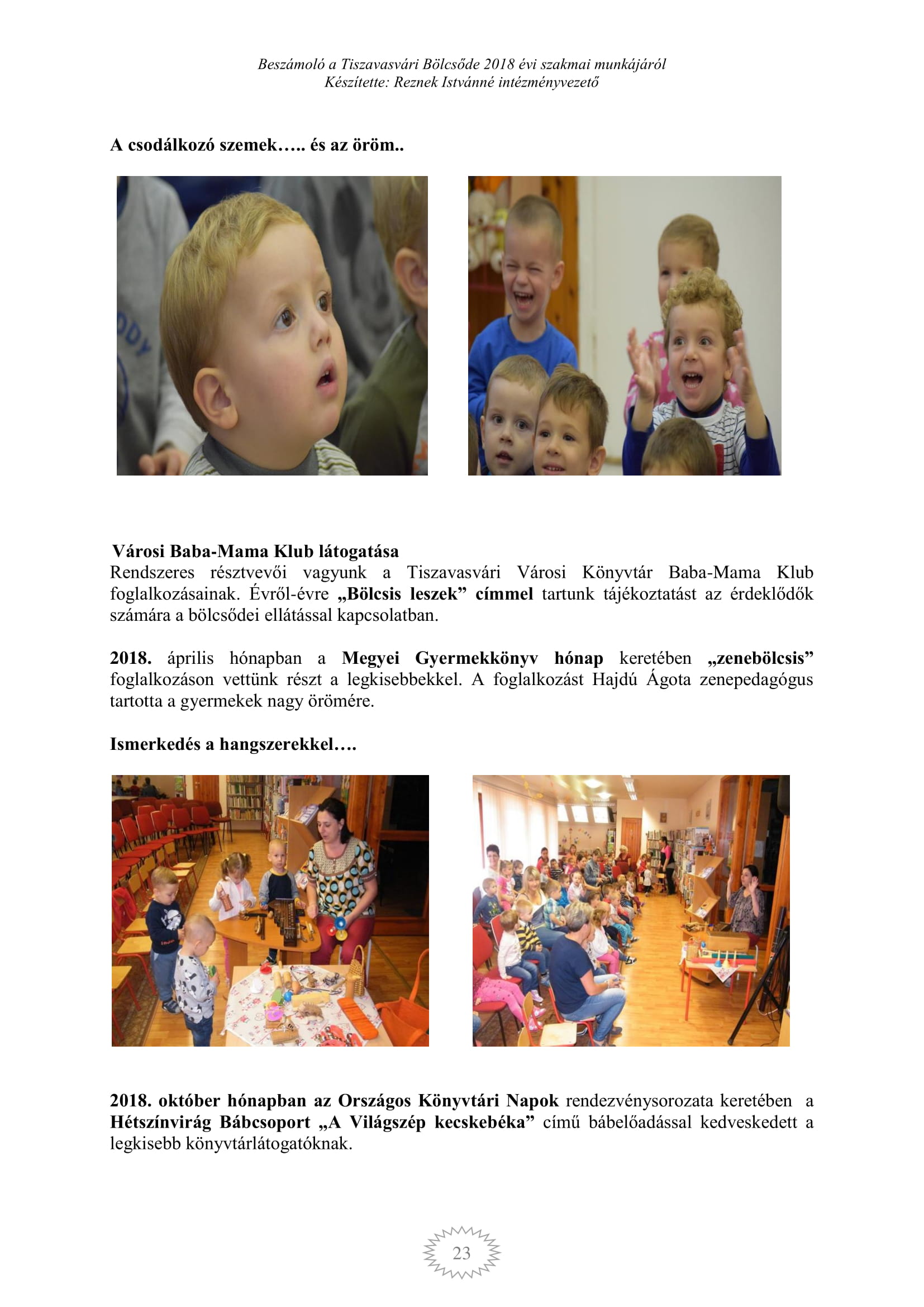 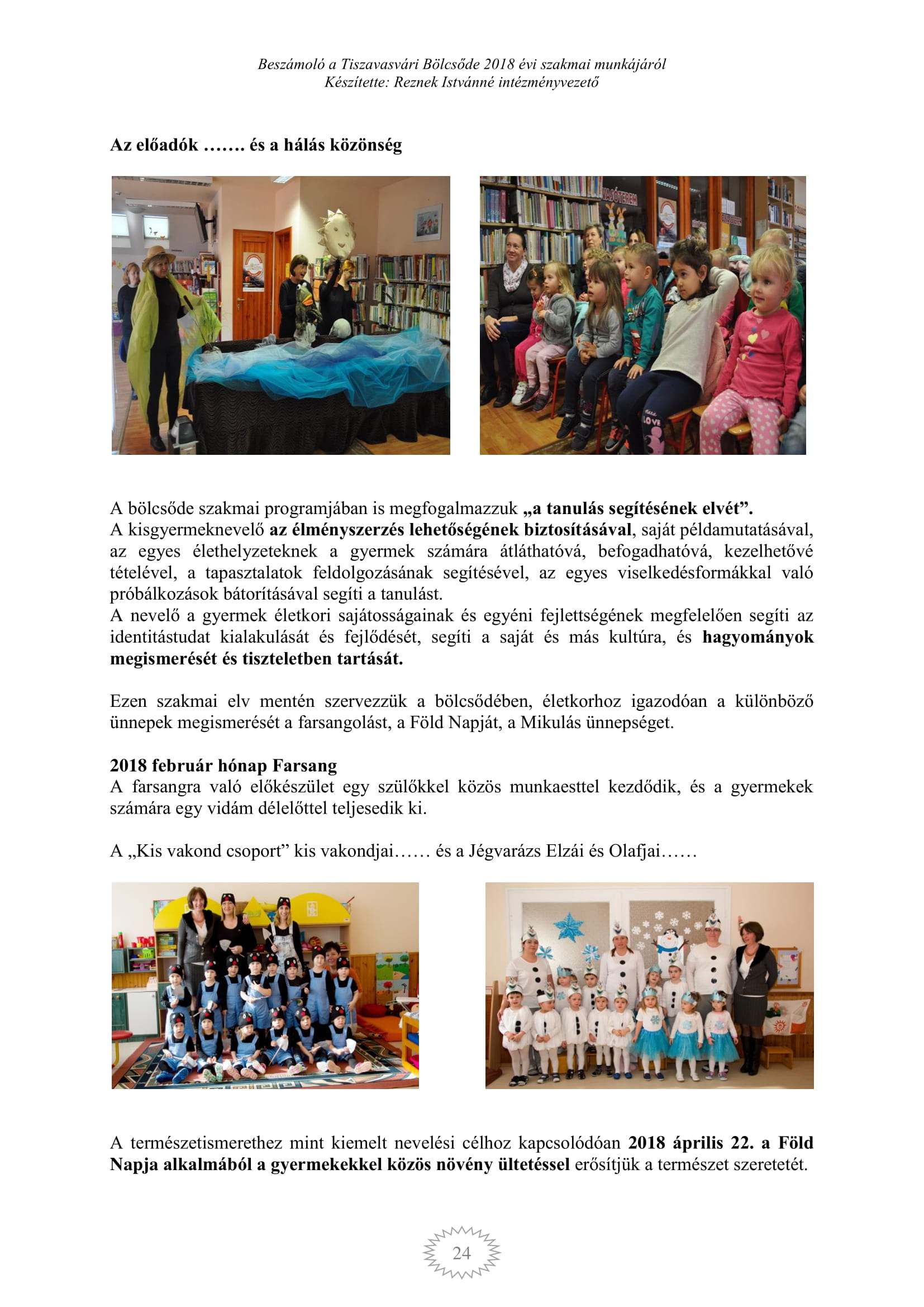 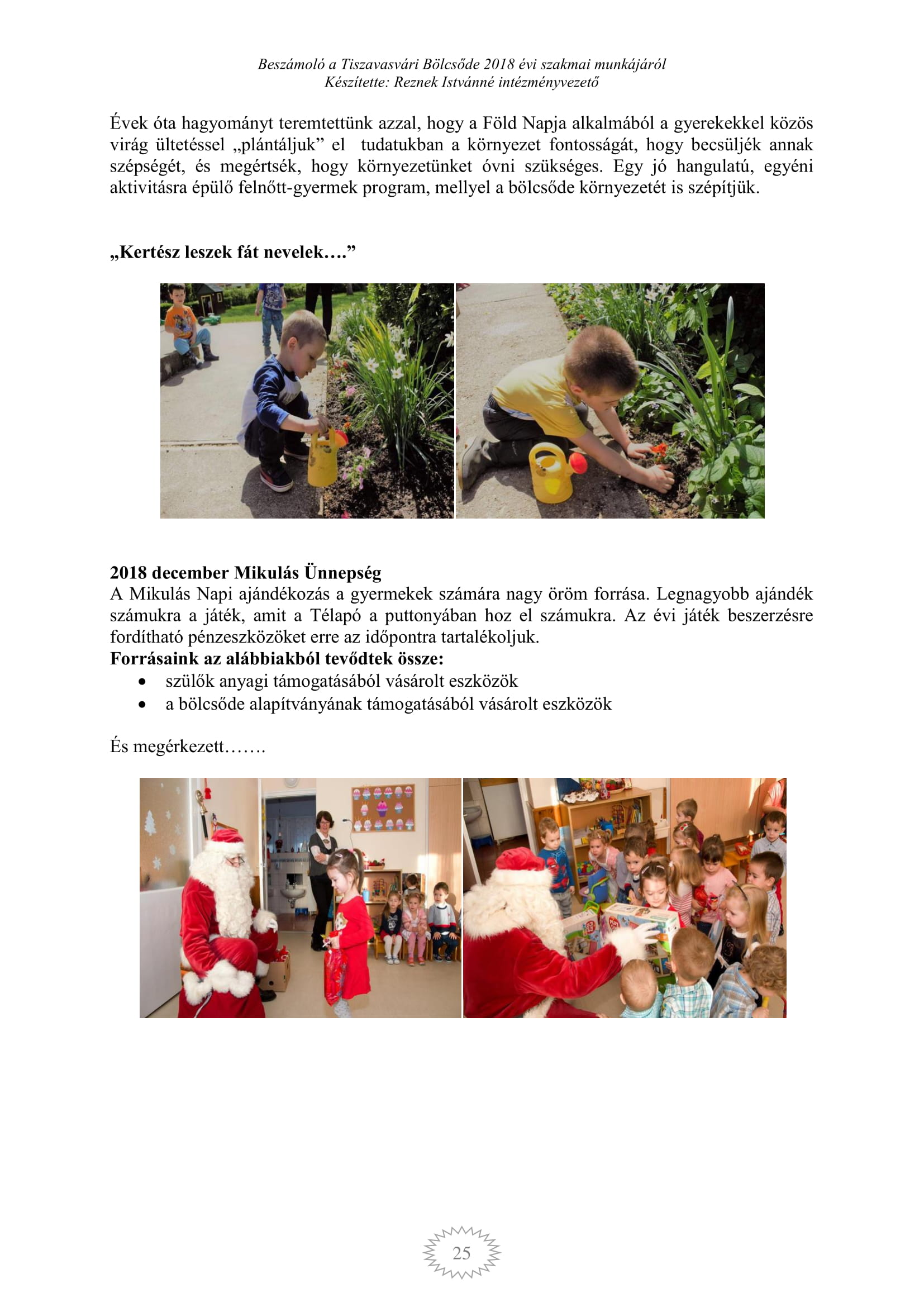 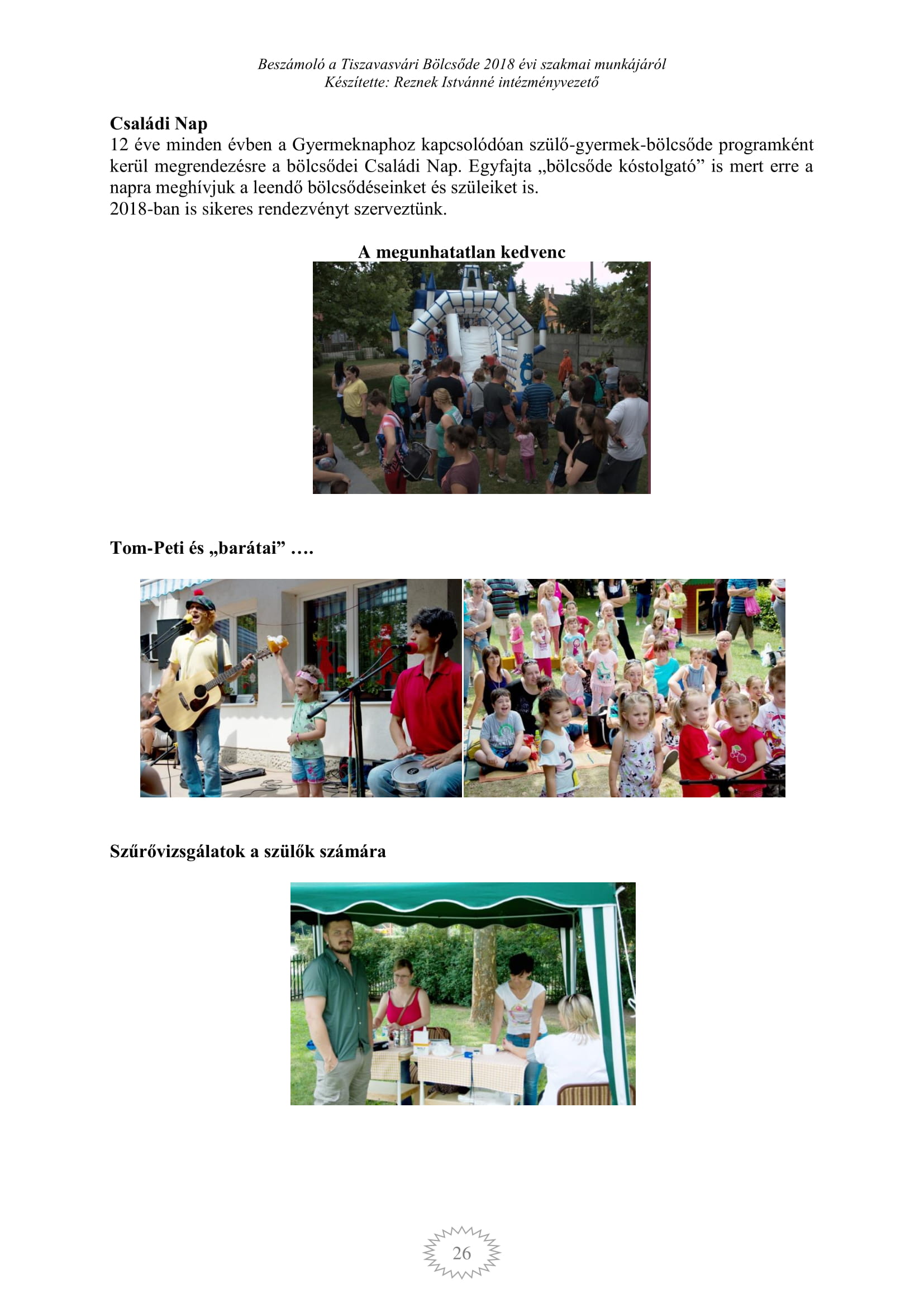 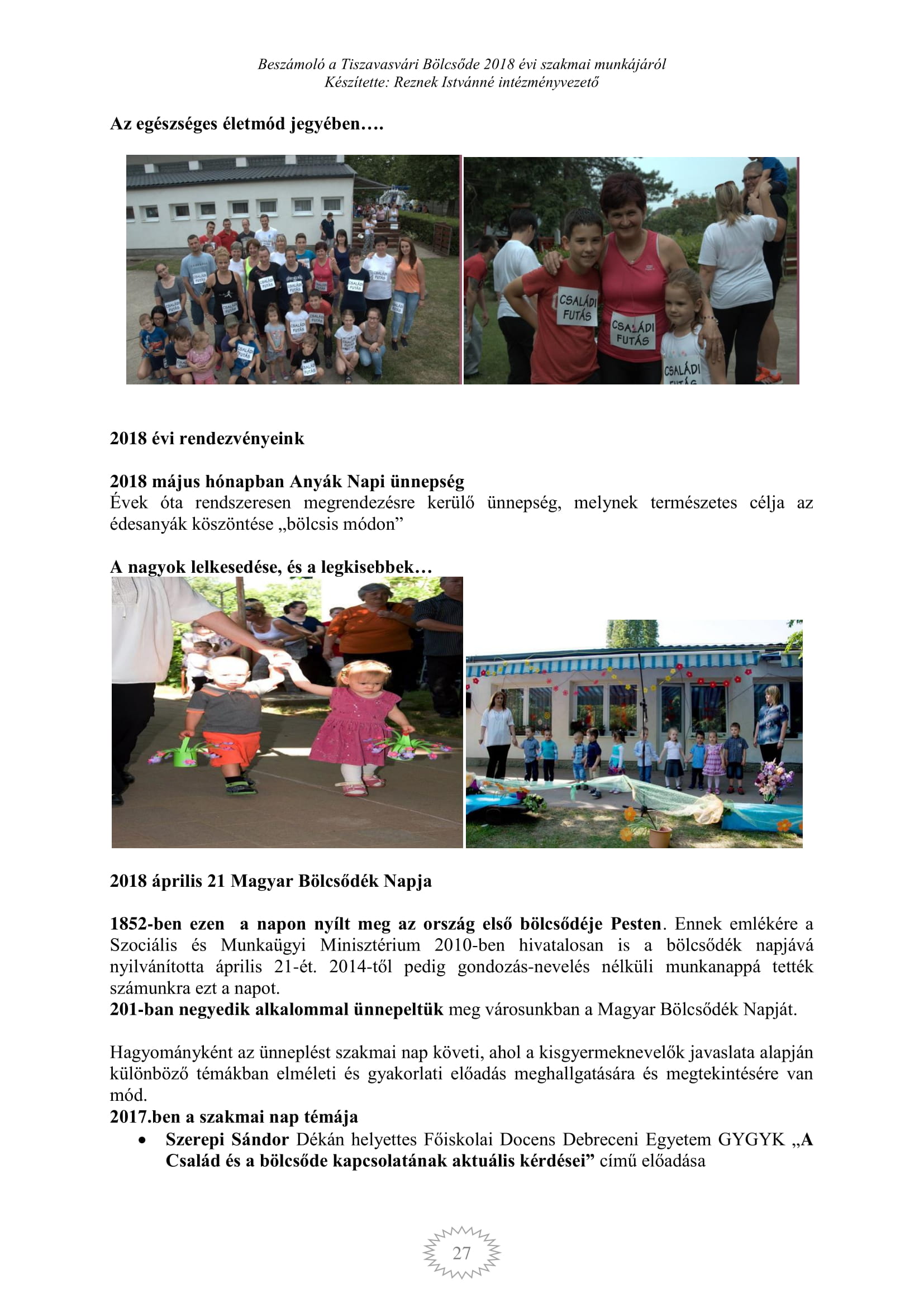 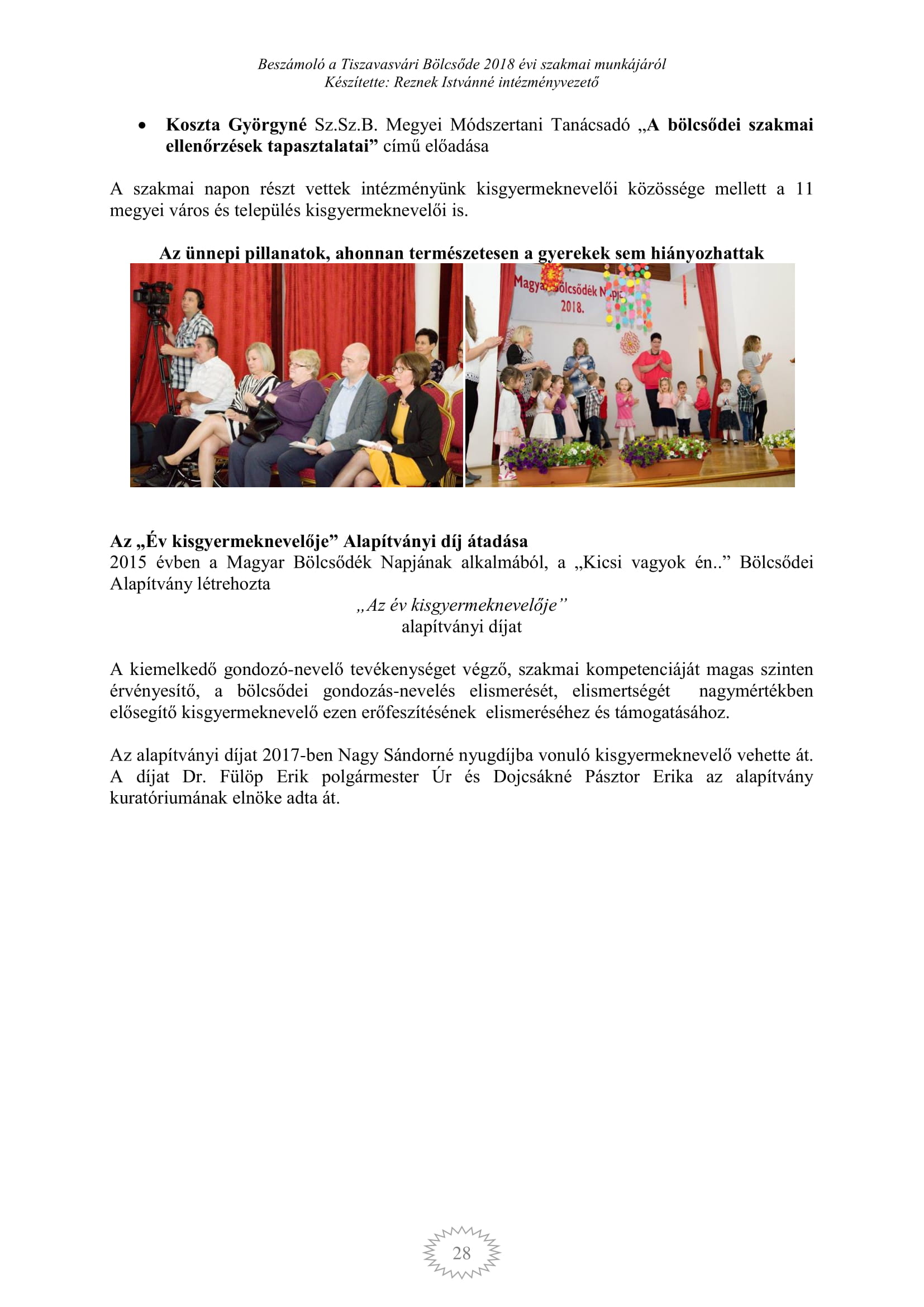 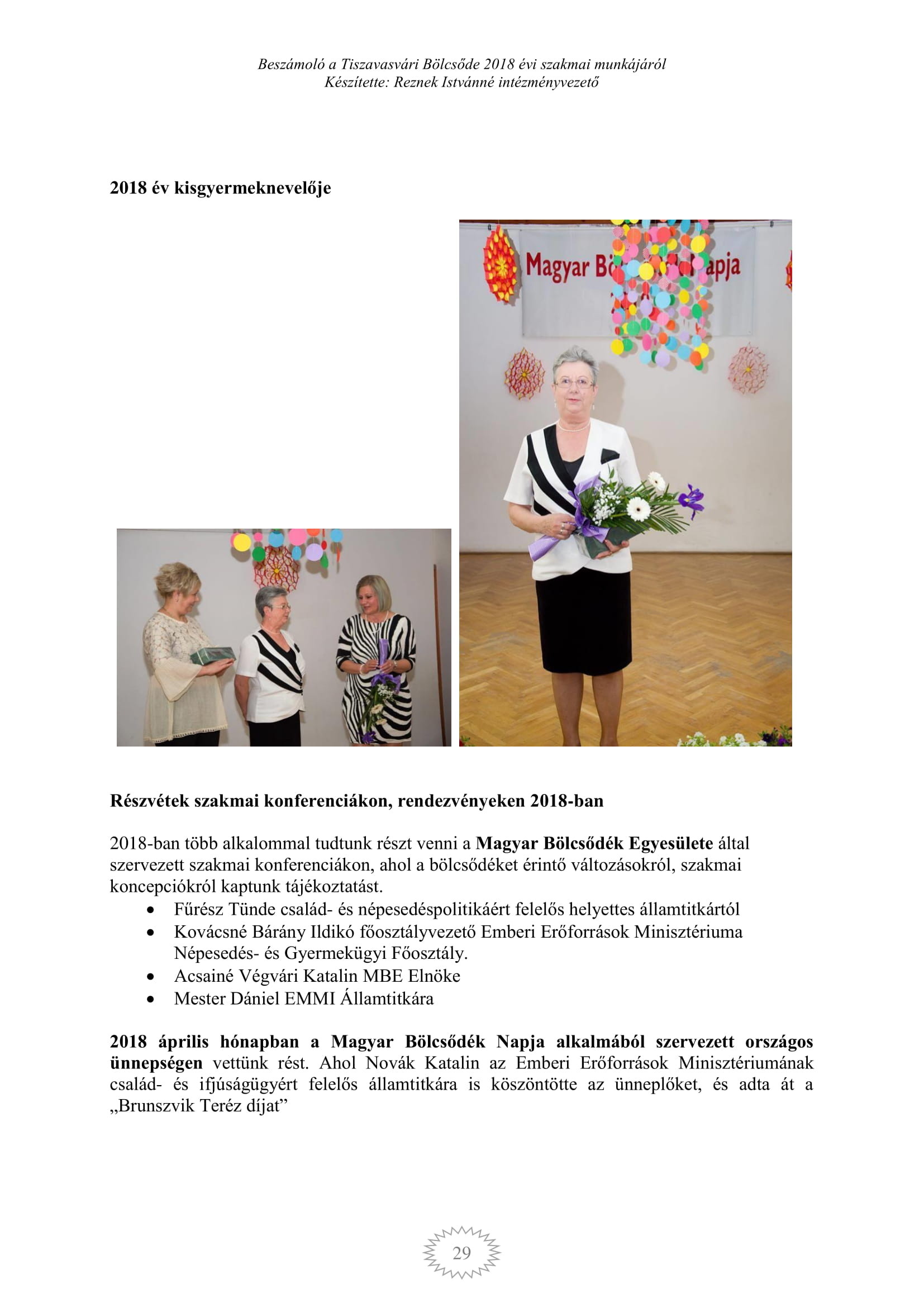 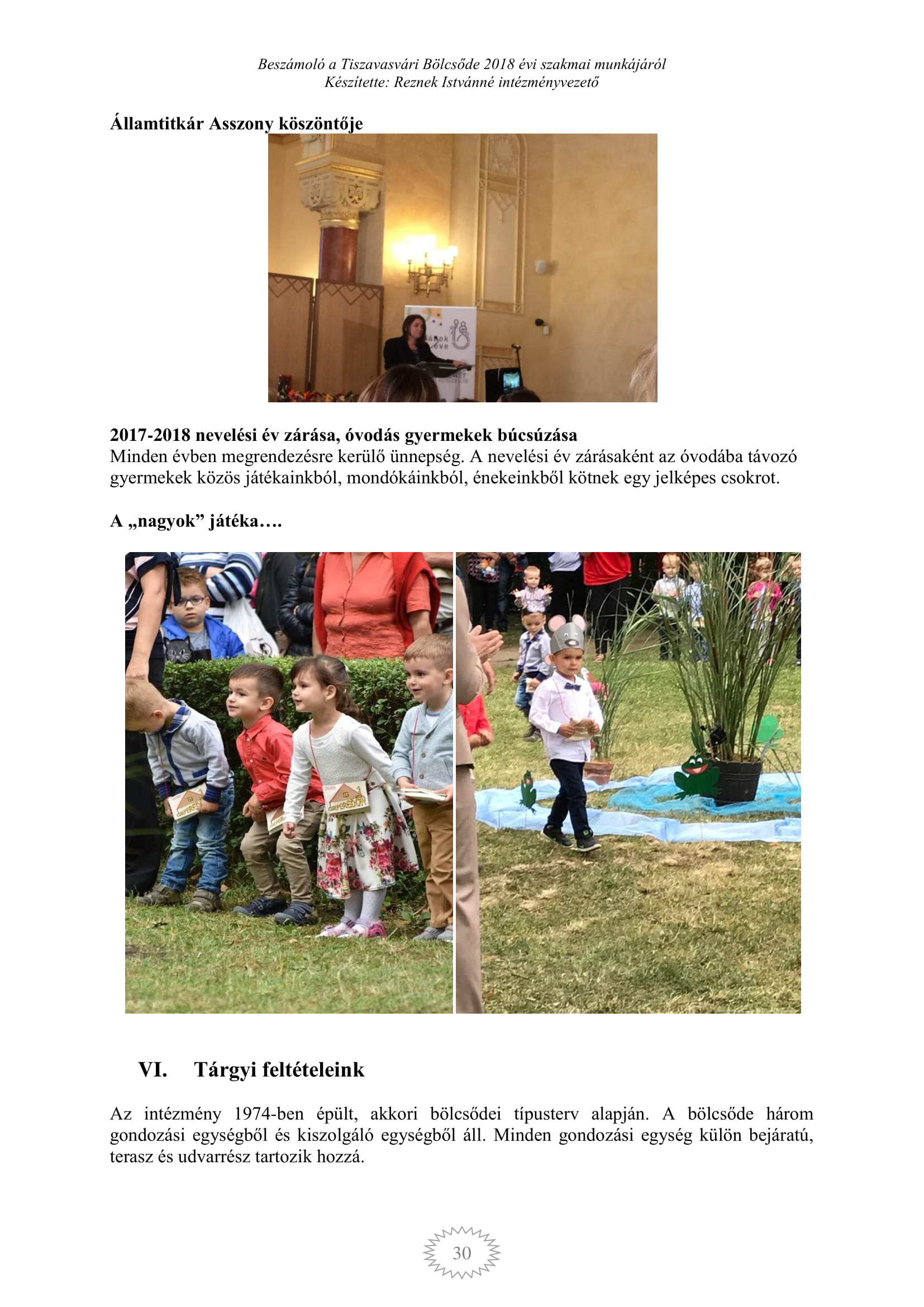 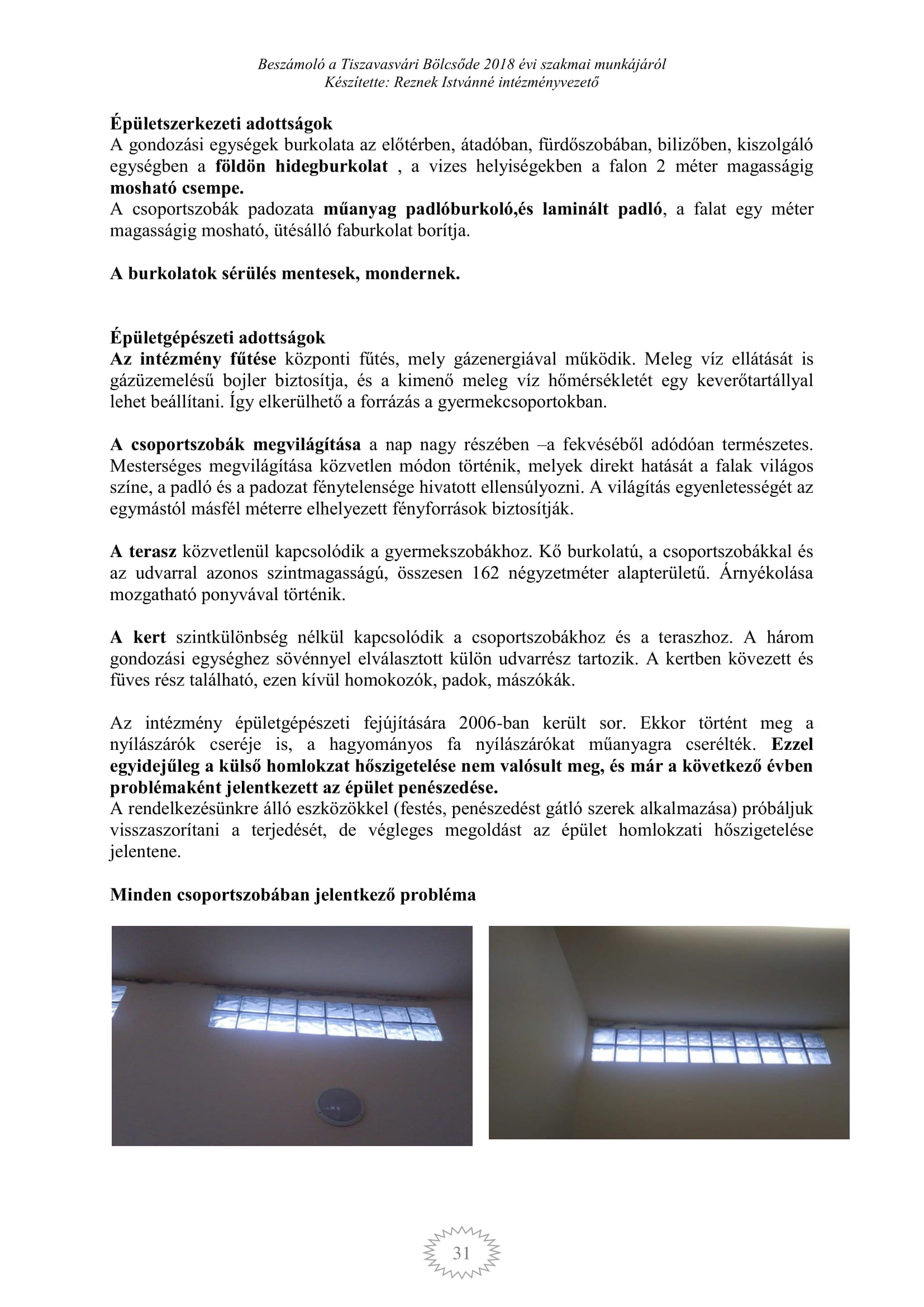 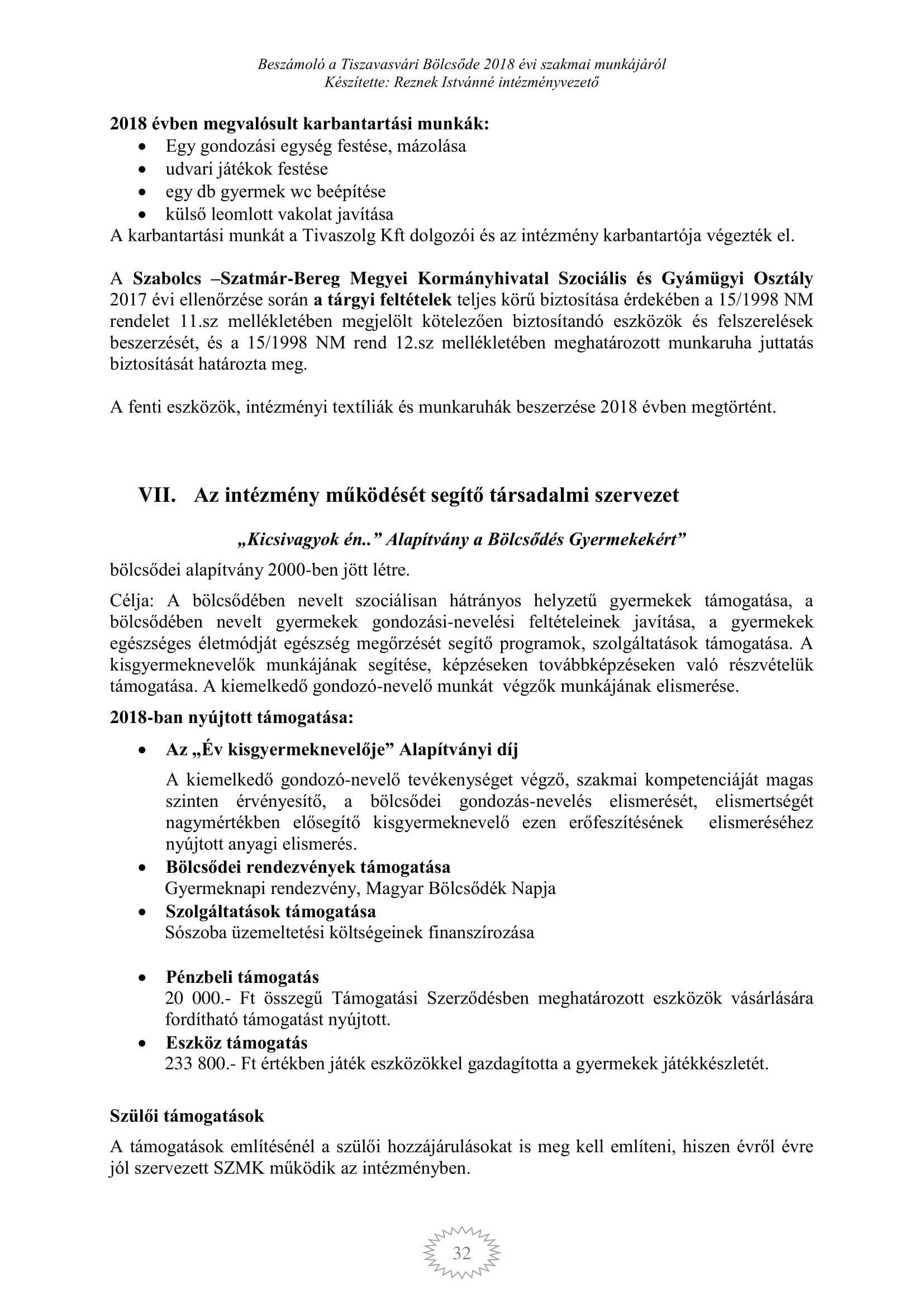 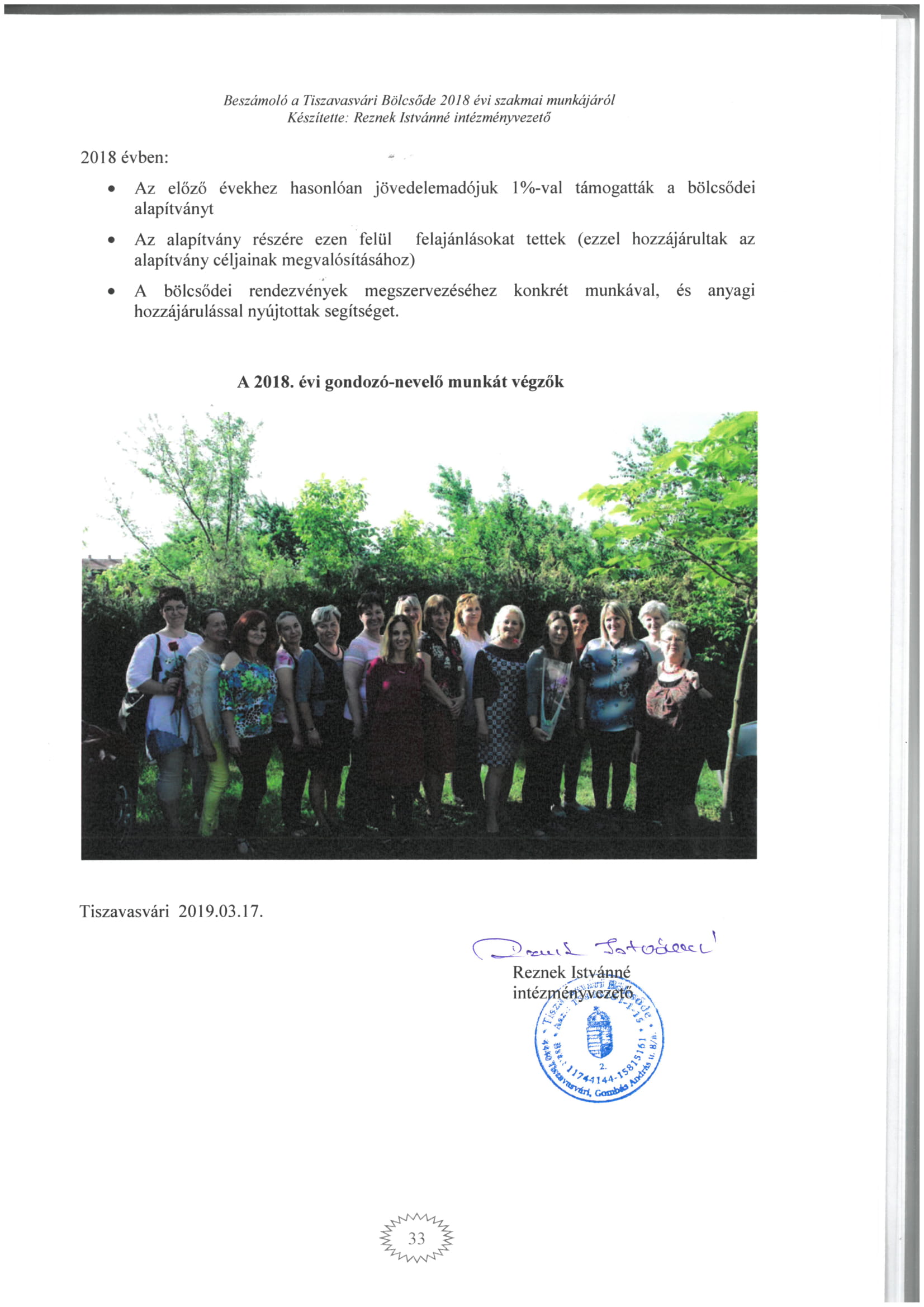 